Проект ноябрь 2015 г.Стратегия социально-экономического развития муниципального образования «Зырянский район» до 2030 годаСодержаниеОбщие положения	3I. Оценка достигнутых целей и задач социально-экономического развития муниципального образования Зырянский район и текущего уровня конкурентоспособности муниципального образования Зырянский район	5I.1. Анализ текущего состояния социального развития	5I.2. Комплексный анализ социально-экономического положения и инвестиционной привлекательности	16II. Приоритеты, стратегические цели и задачи социально-экономического развития Зырянского района	31III. Формирование благоприятного инвестиционного климата на территории Зырянского района	36IV. Сроки, этапы и ожидаемые результаты реализации Стратегии	40V. Сценарии социально-экономического развития	45VI. Оценка финансовых ресурсов, необходимых для реализации стратегии	46VII. Система управления и мониторинга реализации Стратегии	55VIII. Информация о муниципальных программах	56Общие положенияСтратегия социально-экономического развития муниципального образования «Зырянский район» Томской области (далее – Район) до 2030 года (далее – Стратегия) определяет стратегические приоритеты, цели и задачи социально-экономического развития района, основные направления их достижения на долгосрочную перспективу.Стратегия разработана и построена на основе следующих федеральных и региональных нормативно-правовых актов:Федерального закона от 28 июня 2014 года № 172-ФЗ «О стратегическом планировании в Российской Федерации»;Закона Томской области от 12 марта 2015 года № 24-ОЗ «О стратегическом планировании в Томской области»;Стратегии социально-экономического развития Томской области до 2030 года;Распоряжения Администрации Томской области от 4 июня 2015 года № 361-ра «Об утверждении Методических рекомендаций по разработке стратегий социально-экономического развития муниципальных образований Томской области;а также с учетом следующих документов планирования социально-экономического развития Района, принятых в период, предшествующий разработке настоящей Стратегии:«Устойчивое развитие муниципального образования «Зырянский район» на 2014-2017 годы и на период до 2020 года» постановление Администрации Зырянского района от 08.08.2013 № 404а/2013 (в редакции от 24.02.2014 № 81а/2014);«Сохранение и развитие культуры Зырянского района» постановление Администрации Зырянского района от 16.01.2014 № 17а/2014;«Предоставление молодым семьям муниципальной поддержки на приобретение (строительство) жилья на территории Зырянского района» постановление Администрации Зырянского района от 26.12.2013 № 690а/2013 (в редакции от 04.02.2014 № 56а/2014);«Развитие малого и среднего предпринимательства в Зырянском районе» постановление Администрации Зырянского района от 10.07.2012 № 283а/2012 (в редакции от 31.01.2014 № 47а/2014);«Обеспечение жильем граждан, проживающих в сельской местности на территории Зырянского района» постановление Администрации Зырянского района от 17.04.2013 № 193а/2013 (в редакции от 26.12.2013 №691а/2013);«Обеспечение безопасности дорожного движения на территории Зырянского района» постановление Администрации Зырянского района от 13.01.2014 № 2а/2014;«Дошкольник» постановление Администрации Зырянского района от 11.03.2014 № 106а/2014;«Реализация демографической политики на территории Зырянского района на 2012-2015 годы» постановление Администрации Зырянского района от 10.11.2011 № 355а/2011 (в редакции от 03.03.2014 № 91а/2014).Стратегия разработана межведомственной рабочей группой Администрации Района с привлечением независимых экспертов, бизнеса, населения, общественных организаций и научно-образовательных учреждений (Лаборатория стратегического планирования «ИнтеллФинанс» и Томский институт переподготовки кадров и агробизнеса»).Стратегия социально-экономического развития Района является основой для разработки стратегических программ развития сельских поселений Района и плана мероприятий по реализации данной Стратегии.I. Оценка достигнутых целей и задач социально-экономического развития муниципального образования Зырянский район и текущего уровня конкурентоспособности муниципального образования Зырянский районI.1. Анализ текущего состояния социального развитияОбщие сведения о районе: Муниципальное образование «Зырянский район» расположено в юго-восточной части Томской области. С северной стороны Зырянский район граничит с муниципальным образованием «Первомайский район», с восточной стороны – с муниципальным образованием «Тегульдетский район», с южной стороны – с Кемеровской областью, с западной стороны – с муниципальными образованиями «Томский район», «Асиновский район». Общая площадь территории района – 396,6 тыс. га. Административным центром муниципального района является село Зырянское.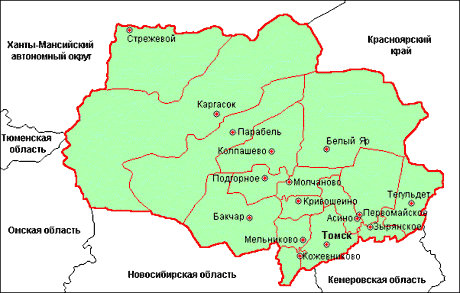 В состав муниципального образования «Зырянский район» в соответствии с Законом Томской области от 10.09.2004 № 200-ОЗ «О наделении статусом муниципального района, сельского поселения и установлении границ муниципальных образований на территории Зырянского района» входят 5 сельских поселений (Зырянское, Михайловское, Высоковское, Чердатское, Дубровское), включающих в себя 25 населенных пунктов. Расстояние от районного центра до Томска составляет 126 км по трассе с твердым покрытием. Внутрирайонные автомобильные связи Зырянского, Михайловского, Высоковского и Чердатского поселений осуществляются по дорогам местного значения, которые имеют твердое покрытие. Автомобильная связь с Дубровским сельским поселением не имеет твердого автомобильного покрытия. Река Чулым является судоходной артерией, включающей Зырянский район в систему судоходных связей с другими районами. Железнодорожная связь с областным центром и другими районами (регионами) отсутствует.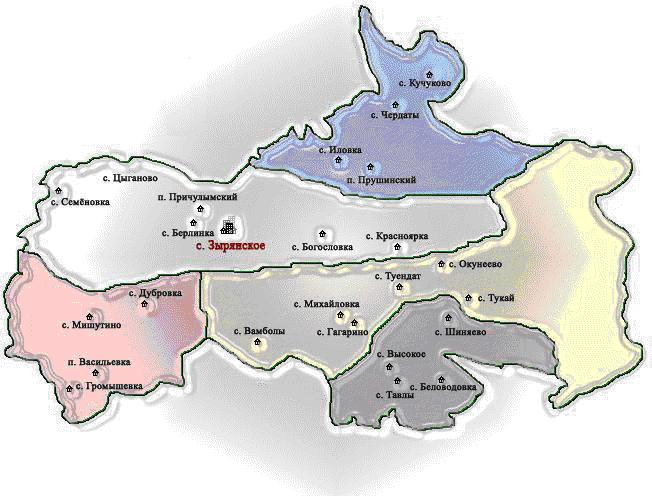 Демографическая ситуация и специфика системы расселения сельских поселений: Численность населения Района в последние годы стабильно сокращается, за последние 5 лет численность населения района сократилась на 14%.При том, что ситуация с естественным приростом населения последние годы стабильно улучшалась, миграционный отток продолжает стабильно сокращать численность населения Района. Плотность населения Района ниже среднеобластной (7 чел/км2) и составляет 4,2 чел/км2. 60% населения проживает в Зырянском сельском поселении, в остальных поселениях на 01.01.2015 года проживает от 1048 в Дубровском сельском поселении до 1414 человек в Чердатском сельском поселении.Средний возраст населения составляет 40 лет. 52% от общего числа проживающих являются лицами трудоспособного возраста, 22% – моложе трудоспособного, 26% – старше трудоспособного.Структура занятости трудоспособного населения характеризуется следующими данными:При оценке демографической ситуации необходимо учитывать следующий фактор – статистика учитывает численность населения по зарегистрированным жителям, а не по фактически проживающим. Доля фактически проживающих от зарегистрированных в целом по району не определена, но есть предположение, что она может составлять от 70 до 90% в зависимости от поселения (например, в Дубровском сельском поселении при официально зарегистрированных 1048 человек, фактически постоянно проживает 725).Уровень и структура доходов населения: Уровень заработной платы в сельской местности традиционно ниже средней заработной платы по региону. Причины более низких зарплат типичны: сравнительно низкая рентабельность отраслей традиционного сельского хозяйства, недостаточное количество эффективных предприятий в Районе, связанное как с объективными природно-климатическими факторами, так и со специфическими особенностями Района, в частности, высокими транспортными издержками. Среднемесячная начисленная заработная плата работников крупных и средних предприятий Района, а также некоммерческих организаций в 2015 году составляет 21770 рублей, работников муниципальных общеобразовательных учреждений – 17600 рублей, работников муниципальных учреждений культуры и искусства – 22280 рублей.Более низкие средние доходы в сельской местности заставляют население искать дополнительные источники средств существования, среди которых лидирующие позиции занимает личное подсобное хозяйство (около 44% работающего населения имеют 2 источника дохода). В то же время, необходимо учитывать и положительный фактор низкого уровня заработной платы, который заключается в непроизвольном стимулировании активного трудоспособного населения (в первую очередь, молодежи) к созданию собственного «дела», таким образом, к появлению новых субъектов мелкотоварного сектора сельской экономики.Обеспеченность жильем: Состояние жилищного фонда позволяет оценить уровень развития социальной системы территории. К наиболее важным показателям относятся: обеспеченность жилищной площадью в среднем на одного человека и уровень благоустроенности жилищного фонда.Зырянский район занимает седьмое место по области по показателю «Общая площадь жилых помещений, приходящаяся в среднем на одного жителя», на одного жителя в 2015 году приходиться в среднем по Району 24,79 м2, но важно понимать, что положительные объемы были достигнуты не столько за счет наращивания объемов строительства и ввода жилья, сколько за счет убыли населения, в первую очередь миграционного оттока. В целом на начало 2014 года весь жилищный фонд составлял чуть больше 300 тыс. м2. Из него – 29 тыс. м2 аварийного и ветхого. Тем не менее, за последние пять лет введено нового жилья:В Зырянском сельском поселении 29 единиц общей площадью 3768 м2;В Михайловском сельском поселении введено в эксплуатацию 3 индивидуальных жилых дома общей площадью 263,3 м2, а в настоящее время ведется строительство 5 индивидуальных жилых домов общей площадью 306 м2;В Чердатском сельском поселении введено в строй 5 индивидуальных жилых домов.В целом, по Району за пять лет введено 4754 м2 нового жилья.Доля аварийного и ветхого жилья в районе составляет 9%. В 2015 году на начало года на учете нуждающихся в улучшении жилищных условий в органах местного самоуправления Зырянского района состояло 123 семьи, 430  человек. В течение 2014 года смогли улучшить жилищные из 16 человек из числа детей-сирот, один  участник Великой Отечественной войны и 5 вдов  участников  Великой Отечественной войны. Двадцать человек улучшили жилищные условия посредством участия в жилищных программах:  из них 3 семьи (12 человек) по подпрограмме «Обеспечение жильем молодых семей» ФЦП «Жилище» и 2 семьи (8 человек) по муниципальной программе  «Устойчивое развитие МО «Зырянский район»  Томской области на 2014-2017 годы  и на период до 2020 года». В 2014 году 100 семей в Зырянском районе улучшили жилищные условия посредством использования материнского капитала. Всего улучшили жилищные условия  в  2014 году 451 человек.Обеспеченность коммунальной инфраструктурой: Протяженность уличной водопроводной сети Района составляет 100,7 км, нуждается в замене 48% водопроводной сети. Одиночное протяжение уличной канализационной сети – 9,6 км, нуждающейся в замене – 0,8 км.Число источников теплоснабжения – 23 единицы, суммарная мощность котельных – 30,9 Гкал/ч, протяжённость тепловых и паровых сетей в двухтрубном исчислении составляет 15,1 км, из них 1,3 км нуждается в замене. В настоящее время населенные пункты Зырянского района не газифицированы.За период 2013-2015 годы были введены новые объекты коммунальной инфраструктуры:и произведен капитальный ремонт следующих объектов:Дорожное хозяйство и транспорт: От степени развития дорожной и транспортной инфраструктуры в значительной мере зависит экономический потенциал любой территории. А увеличение спроса на транспортные услуги со стороны населения и хозяйствующих субъектов является одним из индикаторов динамики социально-экономического развития территории.Основной проблемой у муниципальных образований Томской области в части осуществления дорожной деятельности на автомобильных дорогах общего пользования местного значения остается низкий уровень финансирования ремонтных работ, как из местных бюджетов, так и из бюджетов других уровней.Нестабильность показателя «Доля протяженности автомобильных дорог общего пользования местного значения, не отвечающих нормативным требованиям, в общей протяженности автомобильных дорог общего пользования местного значения» непосредственно связана с оформлением автомобильных дорог в собственность муниципальных образований. По данным «Сводного доклада» в Зырянском районе на 100% не соответствует нормативным требованиям.        Значения показателя «Доля населения, проживающего в населенных пунктах, не имеющих регулярного автобусного и (или) железнодорожного сообщения с административным центром городского округа (муниципального района, в общей численности населения городского округа (муниципального района)» в муниципальном образовании за 2014 год практически не изменилось и остались на прежнем «нулевом» уровне (0,48%).Здравоохранение: Медицинскую помощь населению Зырянского района оказывает МУЗ «Зырянская ЦРБ», имеющая в своем составе стационар на 111 коек круглосуточного содержания, в том числе:терапевтическое отделение – 41 койка;хирургическое отделение – 29 коек;акушерско-гинекологическое отделение – 16 коек;детское отделение – 15 коек;инфекционное отделение – 10 коек;поликлиническая служба на 300 посещений в смену;стационар дневного пребывания на 20 коек;Кроме этого, в районе есть:3 общеврачебных практики;13 фельдшерско-акушерских пункта.Развитие системы здравоохранения Района ориентировано на повышение доступности, качества медицинской помощи, эффективного использования ресурсов здравоохранения. Основные мероприятия, реализуемые в рамках модернизации здравоохранения, направлены на улучшение демографической ситуации и повышение удовлетворенности населения медицинской помощью.  Основными целями развития системы здравоохранения являются улучшение состояния здоровья населения, в первую очередь – снижение детской смертности, недопущение материнской смертности и смертности в трудоспособном возрасте, увеличение продолжительности жизни граждан, снижение заболеваемости, воспитание здорового образа жизни.Численность врачей всех специальностей составляет 36 специалистов (28,5 на 10 тыс. населения), численность среднего медицинского персонала – 109 человек (86,4 на 10 тыс. населения).Образование: За последние годы в Районе не произошло существенного изменения ни количества образовательных организаций, реализующих образовательные программы дошкольного образования, ни общеобразовательных организаций, ни числа мест в этих организациях.В дошкольных образовательных учреждениях работает 52 педагогических работника (на 559 мест приходиться 571 ребенок, что составляет 52% от общей численности детей в возрасте 1-6 лет).В 8-ми общеобразовательных организациях обучается 1715 человек, трудиться 167 учителей.Тем не менее, существует потребность в вводе новых (дополнительных) мест в количестве не менее 200 в системе общего образования и не менее 80 в системе дошкольного образования.Иная картина в системе среднего профессионального образования: наблюдается значительное снижение и количества обучающихся студентов, и количества поступающих, и соответственно – количество выпускаемых специалистов.Здания практически всех образовательных организаций требует капитального ремонта. По предварительной оценке, расходы на капитальный ремонт составят не менее 300 млн. рублей.В рамках мероприятия  «Создание дополнительных мест в действующих образовательных организациях» подпрограммы 2 «Развитие инфраструктуры дошкольного, общего и дополнительного образования в Томской области» государственной программы «Развитие образования в Томской области»: в 2014 году было введено 15 мест в Громышевском филиале МБОУ «Дубровская ООШ» что позволило увеличить охват детей в возрасте от 1до 6 лет дошкольным образованием до 56,8 % (в 2013 г – 52,5 %); в 2015 году планируется ввести 35 дополнительных мест в группах дошкольного образования МБОУ «Зырянская СОШ».в период 2016 по 2018 гг. планируется ввод дополнительных мест (ежегодно по 25 мест) в группах дошкольного образования Зырянского района что позволяет увеличить процент охвата детей в возрасте от 1до 6 лет дошкольным образованием до 60,4  %  в 2016 г., до 61,6 % в 2017 г. и до 63,5 % в 2018 г. соответственно. В 2014 году в дневных учреждениях общего образования  из общего числа 1654 в первую смену занималось 1580 обучающихся,  что составило 95,5 % к общему числу обучающихся. В 2015 году в дневных учреждениях общего образования  из общего числа 1703 в первую смену занимается 1610 обучающихся,  что составляет 94,5 % к общему числу обучающихся. На прогнозный период 2016-2018 гг. при сохранении тенденции снижения количества обучающихся, занимающихся во вторую смену, сохраняется  снижение общего количества обучающихся:В 2016 г. в первую смену занимаются 1558 обучающихся или 94,7 %;В 2017 г.  в первую смену занимаются 1554 обучающихся или 94,8 %;В 2018 г.  в первую смену занимаются 1548 обучающихся или 94,9 %.Культура: Отрасль культуры Зырянского района представлена 20 клубами, которые объединены в 5 муниципальных бюджетных учреждений культурно-досуговой деятельности  сельских поселений МО «Зырянский район»; 18 библиотеками, объединенными в единую межпоселенческую централизованную систему Зырянского района (МБУ «МЦБС Зырянского района»), муниципальным бюджетным учреждением культуры «Зырянский краеведческий музей» и муниципальным автономным образовательным учреждением дополнительного образования детей «Зырянская детская школа искусств».В целом, в районе созданы благоприятные условия для вовлечения населения в культурную жизнь района, поддерживается самодеятельное художественное творчество.За период 2012-2013 годов художественное творчество реализовывалось  при  поддержке муниципальной долгосрочной  целевой программы «Сохранение самобытности культуры, культурного наследия и возрождения духовных традиций и ценностей Зырянского района на 2012-2014 годы». В 2014 году утверждена муниципальная программа «Сохранение и развитие культуры Зырянского района на 2014-2016 годы». Данная программа  необходима для формирования и реализации приоритетных направлений культурной политики  района в долгосрочной перспективе, обеспечения на муниципальном уровне  системного подхода к решению вопросов развития культуры в Зырянском районе с достижением конкретных  результатов на основе эффектного использования бюджетных средств.Сегодня культурно-досуговые учреждения призваны решать задачи по повышению эффективности, качества, расширению спектра услуг, вовлечению населения в активную социально-культурную деятельность, обеспечению широкого доступа различных  слоев населения к нематериальному культурному наследию, развитию традиционного народного творчества.Фактический показатель за 2012-2015 годы и прогнозируемый  показатель по обеспеченности общедоступными библиотеками  и учреждениями культурно-досугового типа муниципального образования «Зырянский район» на 2016-2018 годы остается без изменений. Все учреждения функционируют в полном объеме.Физическая культура и спорт: Физическое воспитание и занятия спортом в районе осуществляют детские дошкольные  учреждения, общеобразовательные школы, учреждения дополнительного образования детей, ТЭПК, коллективы физкультуры по месту жительства. В районе 15 инструкторов по физической культуре, работающих с населением по месту жительства. Количество ставок – 7.Основные направления работы определены ведомственной целевой программой «Содействие развитию массовой физической культуры».Цели и задачи Программы:сохранение и укрепление здоровья населения района, приобщение к здоровому образу жизни и формирование потребности в физическом и нравственном совершенствовании жителей;пропаганда физической культуры, спорта и здорового образа жизни;повышение уровня гражданского и патриотического воспитания молодежи. В четырех детских садах в штате имеются 2 физкультурных организатора.В 8 школах района обучается 1651 ученик. Уроки физкультуры ведутся в 8 школах. В школах работает 12 учителей, из них 8 человек имеет высшее, 2 средне-специальное образование.Проводится районная спартакиада школьников, в рамках которой проводятся соревнования по баскетболу, волейболу, русской лапте, настольному теннису, мини-футболу, лыжным гонкам, полиатлону, городкам, легкой атлетике. Учителя повышают свою квалификацию на курсах повышения квалификации при институте учителя.Календарный план физкультурно-массовых и спортивных мероприятий утверждается руководителем отдела. На 2013 год было запланировано 15 районных мероприятий. Было проведено 12 мероприятий, в которых приняло участие 732 человека:2 по дартсу (77)3 по волейболу (218)1 по бильярдному спорту (34)1 по шахматам (33)2 по лыжному спорту (206)1 по настольному теннису (42)1 по стрельбе из п/винтовки (34)1 по мини-футболу (88)Спортсмены района принимали участие в чемпионате в кубке Томской области по футболу,  зимнему футболу на приз ТВ-2,  хоккею с шайбой - первенство г.Томска, 1 место.Главный специалист по ФК и спорту совместно с отделом военного комиссариата  проводит районную спартакиаду допризывной молодежи. Формирует команду для участия в областной зимней и летней спартакиаде.Физкультурно-оздоровительная  и учебная работа в ТЭПК в целом отвечает поставленным задачам. Созданы все необходимые условия: имеются хорошие спортивный и тренажерный залы, 25 метровый стрелковый тир. Посещают учебные занятия по ФК 196 человек. Работают секции по волейболу, н/теннису и т.д., где занято 112 человек. Команда  принимает участие в районных и областных спортивных мероприятиях.В районе имеется ДЮСШ. В школе культивируется 6 видов спорта: волейбол, футбол, баскетбол, хоккей с шайбой, лыжные гонки, легкая атлетика. Работает 4 штатных тренеров – преподавателей, 1 директор,1 заместитель. Всего в ДЮСШ  занимается 251 человек. Учебно-тренировочные занятия ДЮСШ проходят в спортивных залах ЗСОШ, ТЭПК, на стадионе.  На ДЮСШ возложено проведение всех спортивных мероприятий среди школьников. Тренера ДЮСШ занимаются подготовкой команд района для участия в областных соревнованиях.В районе 15 инструкторов по физической культуре, работающих с населением по месту жительства. Спортивные мероприятия проводятся внутри поселений. Занимается физической культурой по месту жительства 471 человек. Было проведено 185 соревнований по месту жительства, в них было задействовано 2726 человек.В 2014 году в Зырянском районе проходили 28 областные летние сельские спортивные игры « Стадион для всех», проведена реконструкция стадиона в с.Зырянское, игровых площадок, трибун и подтрибунных помещений..     В районе программы реабилитации инвалидов средством физической культуры и спорта нет. Нет и приспособленных спортивных сооружений для учебно-тренировочной работы с инвалидами. Спортивные мероприятия среди инвалидов в районе не проводятся.Все учащиеся школ, техникума, проходят обязательный медосмотр, медицинские работники обслуживают районные соревнования. Участники сборных команд проходят обязательный медицинский осмотр.Ведется непосредственное сотрудничество со средствами массовой информации. Заметки публикуются в газете «Сельская правда».В районе товары и инвентарь спортивного назначения не производится.В районе проживает 12612 человек. К занятиям спортом в районе привлечено 2337 человек. Численность населения в возрасте от 6 до 15 в районе – 1650 человек.Отрасль ФК и спорта финансируется из районного бюджета. В 2014 году была профинансирована - 688743 рублей.  Расход на одного жителя составляет 54 рубля.На проведение и участие в спортивных мероприятий было  израсходовано 397440 рублей (призы, суточные, судейство, питание, сборы), ГСМ - 96633 рубля, приобретение инвентаря - 194670 рублей.Выводы по разделу: По результатам сводного доклада о результатах мониторинга эффективности деятельности органов местного самоуправления городских округов и муниципальных образований по итогам 2014 года, проводимого Администрацией Томской области, Зырянский район занимает 13 место (из 16-ти) по рейтингу комплексной оценки (в 2012 году – 9 место). Данная оценка и представленная выше «картина» по направлениям: демография и миграция, рынок труда и занятость, уровень и качество жизни населения, жилищная сфера и коммунальная инфраструктура говорят о том, что Району для повышения привлекательности проживания (как собственной молодежи, так и миграционного притока), в Стратегии развития необходимо учитывать ситуацию стагнации в комплексном развитии Района и необходимость преодоления сложившейся тенденции при определении базового сценария развития.I.2. Комплексный анализ социально-экономического положения и инвестиционной привлекательностиХарактеристики природно-географического потенциала:Зырянский район расположен в юго-восточной части Томской области. Рельеф местности сложный, полого-волнистый и увалистый. Абсолютные отметки поверхности колеблются от 110 м над у.м. в пойме р. Чулым до 160-180 м над у.м. на водоразделе рр. Яя-Кия и Кия-Тонгул в южной части района. Наличие в районе сравнительно крупных рек и многочисленных притоков определяет значительную изрезанность территории. Территория района покрыта развитой речной сетью - 237 рек общей протяженностью 1159 км, в том числе 30 рек протяженностью более 10 км. Наиболее крупными являются реки Чулым, Яя, Кия, Четь, Тонгул, Берла, Чигисла, Туендат, Кубидат. На территории района расположено 402 озера, большая часть которых находится в пойме р.Чулым. Общая площадь озер - 2,9 тыс. га, 57 озер имеют площадь более 10 га. Самые крупные озера - оз.Марчиха (146 га), оз.Трехчулымка (98 га), оз.Бугутук (69 га), оз.Умай (68 га) и оз.Берегай (57 га).Значительная часть территории района покрыта лесом, средняя лесистость территории составляет - 68,05 %, заболоченность - 2,32 %. Леса смешанного породного состава, их общая площадь составляет 269,9 тыс. га, большая часть которых относится к категории земель лесного фонда (168,1 тыс. га). На территории муниципального образования «Зырянский район» расположен государственный природный заказник областного значения - «Тонгульский» площадью 25,5 тыс. га и 6 памятников природы. На территории района имеются месторождения песчаника и глины, пригодных для изготовления кирпича, бетонных конструкций.За год выпадает в среднем 482 мм осадков при максимуме - 645 мм и минимуме - 383 мм. Наибольшее количество осадков (43 %) выпадает в июле-августе. Глубина снежного покрова достигает 0,68 м. Среднегодовая температура воздуха составляет (-0,5С), средняя максимальная наиболее холодного месяца - (-19,1 С), средняя максимальная наиболее жаркого месяца - (+18,3 С). Продолжительность безморозного периода 105-125 дней.Минерально-сырьевые ресурсы: Зырянский район богат торфяными месторождениями с торфяной залежью местами до 3–5 метров. Площадь почв этого типа составляет 7 814 га. Болотные низинные торфяные почвы богаты азотом, кальцием, но с малым содержанием фосфора. Приготовленные из торфа торфокомпосты одновременно могут служить и как известковые удобрения. Кроме торфяных месторождений, в районе было выявлено 9 месторождений органоминеральных отложений общей площадью 598 га с общим объемом 6 719 тыс. кв.м. Зырянский район располагает базой огнеупорного и тугоплавкого глинистого сырья — это Арышевское месторождение в районе с. Семеновка. В основании прирусловья Яи залегают песчано-гравилисто-галечниковые отложения. Есть пески желтовато светло-серых тонов с прослоями глин и с присутствием большого количества железа, побережьям основных рек Чулым, Кия, Яя. К востоку от с. Дубровка вскрыты под рыхлыми отложениями мела известковые конгломераты предположительно триасового возраста. Почвообразующие породы современных почв Зырянского района представлены четырьмя группами: покровные лессовидные карбонатные отложения, покровные нелессовидные отложения, покровные оглеенные отложения, аллювиальные отложения. Карбонаты этих пород встречаются в виде дутиков и других силикатно-известковых стяжений, которые появляются на глубине 140–400 см.Лесные ресурсы: Леса покрывают 280,4 тыс.га территории района. Расчетная лесосека составляет 428,3 тыс. кв.м., в том числе: лиственные породы – 314,8 тыс. кв. м.; хвойные породы – 113,5 тыс. кв. м. В Зырянском районе имеются следующие типы леса: сосняк зеленомошный – 6 060 га; березовые и смешанные зеленомошные леса – 3 291 га; березовые и смешанные разнотравные леса – 102 1–9 га; осинники и смешанные разнотравные леса – 57 345 га; березняки и смешанные разнотравные леса – 98 617 га. Наиболее широко леса распространены в районе рек Яя-Кия, Чулым – Четь. Зырянский район богат грибами (304,8 т, что составляет 0,8% от запаса в области); брусникой (14,5 т, что составляет 0,2% от запаса в области); черникой (4,5 т), встречаются десятки видов лекарственных растений. По данным Департамента лесного хозяйства Томской области, общий запас древесины Района составляет около 34,1 млн. м3, в том числе хвойных пород – 11 млн. м3. Хвойные породы занимают 22,3% площади (сосна – 3,4%, ель, пихта – 13,5%, кедр – 5,4%), мягколиственные породы занимают 72,4%. Расчетная лесосека по Району составляет 736,1 тыс. м3, в том числе по хвойному хозяйству – 139,2 тыс. м3.Основным видом использования лесов на территории района является заготовка древесины. В общем объеме заготовок основную долю составляют сплошные рубки. По состоянию на 01.09.2015 г. Департаментом заключено 11 договоров аренды частей лесных участков по заготовке древесины общей площадью 137091 га, с ежегодным допустимым объемом изъятия древесины 457,1 тыс. м3.В деятельность по заготовке древесины наряду с арендаторами вовлечены граждане по заготовке древесины для собственных нужд. Ежегодно гражданами для собственных нужд заготавливается 40-60 тыс. м3 древесины.Структура и динамика лесозаготовок в Зырянском районе:Охотничье-промысловые ресурсы: Животный мир представлен следующими видами: заяц беляк, белка, бурый медведь, лисица, горностай, колонок, соболь, хорь, барсук, росомаха, рысь, лось, глухарь, тетерев, рябчик.Площадь охотничьих угодий составляет 390,1 тыс. га, в том числе лесопокрытых — 247,424 тыс. га, открытых — 113,203 тыс. га, водно-болотных составляет 29,473 тыс.га, в том числе: озера и болота — 26,429 тыс. га, 3,044 тыс. га — реки.Площадь особо охраняемых природных территорий составляет 25,5 тыс.га.Площадь охотничьих угодий общего пользования — 38,674 тыс.га.Площадь охотничьих угодий, предоставленная юридическим лицам для долгосрочного пользования охотничьими животными — 325,926 тыс. га.Нормы изъятия (отстрела) устанавливаются согласно учетным данным по видам животных. Добыча лицензионных видов проводится согласно инструкции, утвержденной Главохотой, и методическим рекомендациям ЦНИГ Главохоты по согласованию с Государственным комитетом по охране окружающей среды Томской области, управлением лесами, обществами охотников.Водные ресурсы: По территории района протекает 24 реки общей протяженностью 593 км. Наиболее крупные в районе реки Кия, Чулым, Четь. Медленное таяние снега в лесах, обилие болот делают реки полноводными в течение длительного времени; весеннее половодье растягивается более чем на 2 месяца. Питание рек смешанное; основными источниками являются снеговые, грунтовые и дождевые воды. В питании рек участвуют талые воды сезонных и высокогорных снегов, осадки и подземные воды. Основным источником питания являются зимние осадки, которые формируют 60-90% годового стока.По характеру водного режима реки относятся к типу рек с весенне-летним половодьем и паводками в теплое время годаОсновной фазой рек является половодье, в период которого проходит 60-90% годового стока, а также наблюдаются максимальные расходы и наибольшие уровни воды.Начало половодья приходится на конец апреля – начало мая. Средняя продолжительность половодья – 83-140 дней. Основным источником питания рек в период половодья являются осадки. После прохождения половодья на реках территории на 3-4 месяца (с июня по октябрь) устанавливается летне-осенняя межень. Летне-осенняя межень почти ежегодно нарушается прохождением дождевых паводков. Летние паводки начинаются еще на спаде половодья и продолжаются до начала ледовых явлений.Зимняя межень устанавливается в конце октября - начале ноября и продолжается до начала подъема половодья. Наименьшие расходы воды за период межени наблюдаются, как правило, в конце периода. Водный режим рек в период зимней межени находится в тесной связи с режимом грунтовых вод и ледовым режимом на реках. Реки характеризуются устойчивым ледоставом.Рыбные ресурсы: Основными рыбохозяйственными водоемами являются реки Чулым, Кия, Четь. Рыбные ресурсы составляют 88,5 т, что от запаса в области — 1.1% Промысловая рыбопродуктивность водоемов района составляет 8 – 10 кг/га. В настоящее время промысел ведется на реках и озёрах района. Рыбопромысловые участки водоемов закреплены за частными предпринимателями, занимающимися промыслом рыбы, а также Обществом охотников и рыболовов.Основными промысловыми рыбами являются:Полупроходные (осетр, нельма, муксун, пелядь).Озерно-речные (щука, язь, плотва, окунь, лещ, судак).Озерные (золотистый и серебристый караси).Речные (стерлядь, налим, елец).Незначительное промысловое значение имеет также линь, относящийся к группе озерных рыб.Земельные ресурсы сельскохозяйственного назначения: Как уже было сказано выше, общая площадь территории Района составляет 396 тыс. гектаров, из них: 258 тыс. – это площадь лесного фонда, 2,9 тыс. – водоёмы, 2,8 тыс. – отведено под застройку населенных пунктов, а площади земель сельскохозяйственного назначения составляют 117 тыс. гектаров, из них:используется под посевы сельскохозяйственных культур – 56 тыс. гектаров (48%);используется под пастбища и сенокосы – 3 тыс. гектаров;площадь земельных участков, находящихся в собственности муниципального образования – 3,6 тыс. гектаров;площадь не используемых земель сельскохозяйственного назначения, находящаяся в паевой собственности жителей – около 20 тыс. гектаров.В целом, Район занимает третье место в области по наличию земельных сельскохозяйственных ресурсов, что необходимо учитывать при разработке настоящей Стратегии.Производство промышленной продукции: По состоянию на 01.01.2015 года в Зырянском районе производится следующая промышленная продукция: древесина деловая, пиломатериалы в ассортименте, шпон лущеный. Производство хлеба и хлебобулочных изделий, колбас и копченостей, мясных деликатесов зарегистрировано в г. Томске (ИП Рыжов Е.В.), минеральной воды «Омега» также в г. Томске (ООО Торговая компания «Омега»), производятся фактически в Зырянском районе, но информация по ним в статистику не поступает. Предприятие по розливу минеральной воды ООО «Юнона» закрылось в 2013 году.Потребительский рынок: На 1 января 2015 года в районе фактически осуществляли торговую деятельность  143 стационарных магазина,  в том числе: 7 магазинов продовольственной группы, 56 магазинов  – непродовольственной группы,  80 магазинов  со смешанным ассортиментом товаров.  В Зырянском районе высокая конкуренция в сфере торговли. Мелким предпринимателям сложно конкурировать с крупными торговыми сетями. В настоящее время в селе Зырянском осуществляют торговую деятельность 3 крупных магазина: «Поляна» ЗАО «Регион-Март-Томск», ООО «Розница К-1» «МАРИЯ-РА», универсам «Сибиряк»  ООО «Сибиряк». В 2014 году 27 магазинов сел района ( в основном в селе Зырянском) обслуживали покупателей по кредитным картам. Преимущественно работают терминалы Сбербанка. Покупатели оценили и активно используют современную форму расчета за приобретенный товар.Наиболее популярные в районе магазины применяют дисконтные карты. Это магазины: «Престиж» ИП Масловой С.А., «Триумф»  ИП Маслова Ю.В., «Успех» ИП Бабенковой И.Н.,  «Поляна» ЗАО «Регион-МАРТ-Томск», «Сибиряк» ООО «Сибиряк», «Сибирячка» ИП  Меркелова В.В.,  «Живая аптека» ИП Бирюлина Е.А., «Лора» ИП Лучшевой Л.В., «Мастер» ИП Соловьева В.Б., «Спектр» ИП Пономаревой И.В. В магазинах «Триумф», «Престиж», «Орион», магазине «Мебель» ИП Гамидова А. предлагаются услуги банков по оформлению товаров в кредит.В районе осуществляют деятельность следующие торговые сети: «Удовольствие» Шумского В.П., «Березка» ООО «Березка», ПО «Зырянский хлебокомбинат», «ВИСТ» ИП Худобина А.А., сеть магазинов ИП Кислициной О.В., «Спектр» ИП Пономаревой И.В.В районе работает одно предприятие  оптовой торговли -  компания «Планета» ИП Сорокин М.И., торговой площадью 280 кв.м. Собственниками капитальных помещений  на рынке в селе Зырянском  являются индивидуальные предприниматели, которые в настоящее время сдают принадлежащие им торговые площади в аренду. С торговлей на улице пока вопрос остается открытым. В 2014 году в районе осуществляли деятельность четыре предприятия общественного питания: кафе «Омега» с. Зырянское  ИП Григоряна Савела Хакировича  с 28 посадочными местами,   столовая «Росинка» ПО «Зырянский хлебокомбинат»  32 посадочных места, кафе в с. Берлинка ИП Кислициной О.В. с количеством посадочных мест — 120, кафе узбекской кухни  «Бону» ИП Хамитджанова А.В.  площадью  с 60 посадочными местами. В конце декабря 2014 года открылось кафе «Березовая роща» ИП Шалиева Гилала Садыг оглы.   В Зырянском районе отсутствуют муниципальные предприятия, оказывающие бытовые услуги населению. Бытовые услуги оказывают индивидуальные предприниматели и организации: ремонт и пошив швейных изделий – 6 чел., техническое обслуживание и ремонт транспортных средств – 2 чел., фотоуслуги – 1 ИП и одна организация, услуги парикмахерских оказывают 7 парикмахеров, индивидуальных предпринимателей. Гостиницы в Зырянском районе отсутствуют.Пищевую продукцию на территории района в 2014 году производили малые предприятия и индивидуальные предприниматели. Безалкогольные напитки производило ООО «Торговый дом «Омега» – минеральную воду «Омега» Производством хлеба и хлебобулочных изделий занимаются  индивидуальные предприниматели: Рыжов Е.В., Мосоян Е.Г., а также пекарня имеется в ПСК «МиК». В 2014 году приступил к производству колбасы и копченостей ИП Рыжов Е.В.Проблемой остается отсутствие в районе химчистки,  официального ремонта обуви,  ремонта  бытовой техники и компьютеров. Покупателей не всегда удовлетворяет качество предлагаемых к продаже товаров, в частности обуви и одежды.Развитие малого и среднего предпринимательства: Работа по направлению развития малого и среднего предпринимательства в Зырянском районе в период 2010-2014 годы  была направлена на выявление и поддержку молодых предпринимателей и активных граждан, способных создать собственный бизнес. Для поддержки начинающих предпринимателей использовались возможности всех действующих государственных и муниципальных программ. В районе сформирована базовая инфраструктура поддержки предпринимательства. С 2006 года действует Центр поддержки предпринимательства Зырянского района (ЦПП)  ООО «Резерв». На обслуживании у ЦПП находится 113 субъектов малого и среднего предпринимательства, ежегодно оказывается около 450 консультаций. В 2013-2014 годах не менее двух раз в год проводились бизнес-тренинги для предпринимателей. Развита финансовая инфраструктура: на территории района действуют 3 филиала банков регионального и федерального значения, один кредитный кооператив «Сибирский кредит». По последним данным на территории Зырянского района действует 379 МСП (101,6 % к показателю на 01.01.2014 года).Отрицательная динамика в основном обусловлена увеличением социальных отчислений субъектами МСП в результате перехода на страховой принцип уплаты обязательных взносов во внебюджетные фонды (отмена единого социального налога). В подавляющем большинстве случаев субъекты малого и среднего бизнеса находятся на специальных налоговых режимах, при которых работодатель освобожден от уплаты единого социального налога, а делает только отчисления в фонды. Обязанность по уплате страховых платежей привело к росту налоговой нагрузки на малый бизнес.В рамках программы «Развитие малого и среднего предпринимательства в Зырянском районе на 2012-2014 годы», предпринимаемые меры по поддержке стартующего бизнеса (конкурс «Первый шаг») позволили в 2012-2014 годах создать 31 рабочее место в сфере малого и среднего бизнеса, 12 проектов начинающих и  молодых предпринимателей получили финансовую поддержку в рамках районного конкурса  «Первый шаг» за период с 2011 по 2014 год на сумму 4 493,8 тыс. руб. По направлению, реализуемому Центром занятости населения Зырянского района «Содействие самозанятости безработных граждан» за период с 2009 по 2014 годы, 310  человек из числа безработных граждан получили консультационные услуги по открытию своего дела, из них 156 человек оформили предпринимательскую деятельность и создали дополнительно 71 рабочее место.В результате реализации мероприятий по развитию молодежного предпринимательства в районе около 100 молодых людей ежегодно становятся участниками  образовательных программ по предпринимательству, тренингов и конкурсов. К числу основных проблем, с которыми приходится сталкиваться субъектам МСП в своем развитии, относятся:Недостаток собственных финансовых ресурсов для реализации предпринимательских проектов и осуществления текущей деятельности, проблема привлечения финансовых ресурсов;Высокий уровень конкуренции со стороны крупных предпринимателей, иногородних компаний;Недостаток квалифицированных кадров, низкий уровень предпринимательской культуры населения;Недостаточный уровень знаний в области ведения бизнеса, в том числе нормативно-правовой базы;Увеличение социальных отчислений.В 2012 году в Зырянском районе был организован Первый муниципальный бизнес-лагерь для молодежи и начинающих предпринимателей района, который послужил мощным толчком для развития молодежного предпринимательства. В мероприятии приняли участие 90 человек из Зырянского, Первомайского и Асиновского районов. Был создан задел для участия в муниципальном конкурсе предпринимательских проектов молодежи в последующие годы. 18 молодых жителей  района прошли обучение по программе «Разработка бизнес-проектов в открытой предпринимательской среде» и получили документы о повышении квалификации Томского государственного университета.В феврале 2014 года при участии Центра поддержки предпринимательства Зырянского района было организовано  обучение для  молодежи и  начинающих предпринимателей до 30 лет в количестве 30 человек по программе «Ты - предприниматель», подготовлено 15  учебных  бизнес-проектов.  Пятеро участников программы  приняли участие в Региональном творческом конкурсе бизнес-проектов, проводимом Фондом развития малого и среднего предпринимательства Томской области  в феврале-марте 2014 года. По результатам данного мероприятия было зарегистрировано 5 субъектов малого и среднего предпринимательства. ИП Герасимов А.Ю. был отобран в качестве участника от Томской области на Межрегиональный  бизнес-лагерь в г. Калининград «Северный Артек» и принял в нем участие. Максимальный интерес в предпринимательской среде вызывает участие в конкурсах предпринимательских проектов, которые с 2011 года реализуются на муниципальном уровне.За 2010-2014 годы на реализацию бизнес-проектов было привлечено 6 277,7 тысяч рублей, что позволило реализовать 19 бизнес-проектов. В настоящий момент при реализации проектов создано 26 рабочих мест.По данным сводного доклада Томской области о результатах мониторинга эффективности деятельности органов местного самоуправления городских округов и муниципальных районах по итогам 2014 года (далее «Сводный доклад»), на малых и средних предприятиях Зырянского района занято более половины работающих (52%).По видам деятельности структура малого и среднего предпринимательства выглядит следующим образом:Активность малых и средних предприятий: Основными (преобладающими) производственными направлениями хозяйствующих субъектов на территории Района является производство сельскохозяйственной продукции: Объем собираемой в Районе сельскохозяйственной продукции (растениеводство, картофелеводство, овощеводство):Поголовье скота в хозяйствах всех категорий:Производство продукции животноводства, в тоннах:Эффективность землепользования:Реализация предпринимательских инвестиционных проектов в 2014-2015 годах в сфере сельского хозяйства:В целом, по инвестиционной и предпринимательской активности можно констатировать следующее: Объем инвестиций в основной капитал (за исключением бюджетных средств) в расчете на 1 жителя составляет около 5000 рублей в год;Наибольшая предпринимательская активность сконцентрирована в Зырянском и Михайловском сельских поселениях, средняя активность – в Высоковском сельском поселении, низкая – в Чердатском сельском поселении, отсутствие активности – в Дубровском сельском поселении;Крупных инвестиционных проектов, финансируемых из частных источников, в Районе в последние годы не реализуется.Доходы и расходы консолидированного бюджета, тыс. рублей: Как следует из представленной таблицы, в 2013-2014 годах, расходы консолидированного бюджета Района значительно превышали доходы, т.е., можно признать, что реализация каких-либо стратегических мероприятий не имеет бюджетной обеспеченности за счет собственных доходов, и стратегию развития можно строить исключительно на привлечении внешних  инвесторов и активизации инвестиционной активности местных предпринимателей.SWOT-анализ:Сильные стороны:выгодное географическое положение относительно юго-восточной группы районов, близость к областному центру;хорошо развития транзитная транспортная инфраструктура, устойчивое круглогодичное транспортное сообщение с г. Томском;наличие устойчивого спроса на продукцию традиционных отраслей хозяйства;наличие земель для развития сельскохозяйственного производства;наличие запасов общераспространенных полезных ископаемых и сырьевых ресурсов;наличие возобновляемых ресурсов растительного и животного мира.Потенциальные возможности:использование особенностей географического положения и транспортной инфраструктуры для привлечения на территорию потенциальных инвесторов с целью размещения перерабатывающих производств, а также создания транспортно-складской инфраструктуры;дальнейшее развитие сельского хозяйства района;экспорт строительных материалов и других полезных ископаемых в соседние районы.Слабые стороны:усиление дифференциации в уровне социально-экономического развития и возможностях экономического роста между поселениями района, снижение доступности населения сельских поселений к существующим рынкам;неблагоприятная демографическая ситуация;наличие убыточных предприятий и предприятий, находящихся в процедуре банкротства;низкий уровень инвестиций в основные фонды, низкая инвестиционная активность большинства отраслей экономики, отсутствие собственных инвестиционных ресурсов;техническая отсталость и технологическое несовершенство части предприятий, высокая степень физического износа основных фондов;высокий износ муниципального жилого и нежилого фонда;отсутствие устойчивой динамики роста реальной заработной платы по отраслям экономики, усиление ее дифференциации и наличие задолженности, а также сокращение покупательной способности заработной платы и пенсий;отсутствие системы ипотечного кредитования, низкая платежеспособность населения;широкое распространение скрытых форм занятости, теневых доходов и неформальной занятости;высокий уровень общей заболеваемости населения, особенно инфекционными заболеваниями;низкое качество питьевой воды в большинстве населенных пунктов района;неудовлетворительное состояние гидротехнических сооружений (защитных дамб);наличие несанкционированных свалок и отсутствие обустройства объектов захоронения ТБО в сельских поселениях, отсутствие необходимого количества объектов захоронения биологических отходов;нерегулируемое изъятие природных ресурсов, особенно дикоросов (ягоды, грибы, кедровый орех) и бересты;ориентация экономики района на вывоз сырья и продукции первичной переработки;неэффективное управление муниципальной собственностью (отсутствие системы учета муниципального имущества и земель, затягивание процесса приватизации муниципальных предприятий, исторически сложившаяся структура арендаторов муниципального имущества);высокая дотационность муниципального бюджета и зависимость от финансовой помощи из областного бюджета (низкий удельный вес собственных   доходных источников, низкие бюджетные расходы на одного жителя, опережающий рост расходов на государственное и муниципальное управление по отношению к другим бюджетным статьям);низкая обеспеченность учреждениями дошкольного и дополнительного образования населения сельских поселений;отсутствие политики закрепления кадров в районе;социальная апатия и низкая активность населения в решении вопросов местного значения.Угрозы:изменение федерального и областного законодательства;риски снижения финансовой помощи из областного бюджета.Выводы по разделу:Таким образом, комплексный анализ демонстрирует, что Зырянский район долгое время развивался (или существовал) с преобладанием «принципа хаоса» (стихийности и самотёка) со всеми вытекающими из этого последствиями. Оценка социально-экономического состояния района с этих позиций показывает, что самотёк чреват чрезмерными рисками в развитии и существовании его структур.Успешное    целеориентированное    и    целенаправленное    развитие     района, с преобладанием принципа саморазвития и самоуправления, в современных условиях возможно, когда район рассматривается как целостный территориально-отраслевой, социально-производственный, природо-хозяйственный и культурно-исторический комплекс. В этом плане, администрация района и вся система местного самоуправления представляется как полноценный субъект деятельности по кооперации, интеграции, соревнования и конкуренции. В районе практически растворился пласт крупных и средних «локомотивных» сельскохозяйственных и промышленных предприятий. При этом, в районе слабо проявляются отношения производственный и сервис-снаб-сбытовой кооперации. Производственные и земельно-ресурсные характеристики, как сырьевой базы района не улучшаются, а даже ухудшаются. Район не имеет ни одной районного масштаба вертикально-интегрированной товаро-производящей и товаро-проводящей системы.Имеет место устойчивая тенденция к сокращению сельского населения. Реальная безработица среди трудоспособного населения достигает критических отметок, а эффективная занятость едва достигает прожиточного минимума подавляющего большинства населения. Район находиться в невыгодном положении по доле ветхого и аварийного жилья, а также по объемам инвестиций на душу населения.Организации соцсферы практически до сих пор не сориентированы на подготовку населения, в первую очередь, молодежи  к здоровому образу жизни в современных условиях с учетом и требованиями к прогнозируемому будущему.В целом, с учетом вышесказанного, в долгосрочной стратегии развития необходимо:1. Коренное изменение инвестиционного климата на территории района с целью привлечения крупных внешних инвестиций для построения производственно-экономического каркаса сбалансированного комплексного развития района;2. Ускорить работу по созданию благоприятных и комфортных условий проживания населения на территории района, включая модернизацию систем образования, здравоохранения, жилищно-коммунального хозяйства и инженерной инфраструктуры;3. Изменить методы и инструменты стратегического управления комплексным сбалансированным социально-экономическим развитием района.  II. Приоритеты, стратегические цели и задачи социально-экономического развития Зырянского районаКак следует из  выше представленного комплексного анализа, Зырянский район – это ведущий сельскохозяйственный район, занимающий третье место после Кожевниковского и Томского районов по наличию земельных сельскохозяйственных ресурсов и обладающий соответствующими природными ресурсами для развития предпринимательской и инвестиционной активности населения. При чем ведущая сложившаяся отрасль в районе, безусловно сельскохозяйственная. Именно в этой отрасли в Районе накоплен (сконцентрирован) наибольший человеческий капитал, а именно предпринимательские ресурсы в мелкотоварном секторе сельской экономики. Отсюда:Миссия Зырянского района, как одного из ведущих сельскохозяйственных субъектов заключается в обеспечении населения города Томска и области в необходимом количестве и качестве сельскохозяйственных продуктов, в первую очередь – молока, мяса, картофеля, овощей и ягод.Приоритеты социально-экономического развития Района вытекает из миссии, сильных сторон и возможностей Района: 1. Улучшение инвестиционного климата и активное привлечение инвестиций, в том числе привлечение средств российских и зарубежных инвесторов для реализации крупных производственных проектов в сфере промышленного животноводства, в том числе на принципах государственно-частного партнерства, создание необходимой инфраструктуры и условий для привлечения и работы инвесторов, обеспечение конкурентоспособности территории. 2. Сбалансированное развитие крупного индустриального сельскохозяйственного производства и мелкотоварного сектора сельской  экономики, в том числе – строительство крупных современных индустриальных молочных комплексов по несколько тысяч голов КРС, включая строительство предприятий по переработке сельскохозяйственного сырья и развитие малых форм хозяйствования (КФХ, ЛПХ, ИП), включая создание собственных товаропроводящих каналов.3. Вовлечение всех сельских поселений в социально-экономическое развитие Района, в том числе участие в реализации стратегических районных проектов, реализация совместных межпоселенческих инвестиционных проектов и развитие межпоселенческих экономических и социальных взаимосвязей.  4. Формирование в Районе эффективных механизмов реализации стратегии развития, в том числе модернизация системы местного самоуправления, внедрение принципов проектного управления, реорганизация системы подготовки предпринимательских кадров, вовлечение общественных организаций и научно-образовательных учреждений в процессы реализации стратегии.Выбор приоритетов определяет основные цели и задачи социально-экономического развития Зырянского района:1. Обеспечить рост конкурентоспособности территории за счет создания условий для привлечения инвестиций, развития бизнеса и комфортного проживания местного населения;2. Создать условия для строительства крупных индустриальных сельскохозяйственных молочных предприятий;3. Создать условия для роста мелкотоварного сектора сельской экономики на основе принципов сельскохозяйственной потребительской кооперации;4. Сформировать условия для развития человеческого капитала на территории района;5. Обеспечить сбалансированное территориальное развитие за счет развития инфраструктуры;6. Создать инновационный механизм управления стратегическим развитием Района.Цель 1. Обеспечить рост конкурентоспособности территории за счет создания условий для привлечения инвестиций, развития бизнеса и комфортного проживания местного населения.Развитие Района будет основано на создании новых сельскохозяйственных производств, внедрении в данные производства технологических и организационных новаций. Ключевым направлением интенсивного роста будет создание новых молочных комплексов и предприятий по переработке сельскохозяйственной продукции совместно с российско-китайским агрохолдингом.Для достижения поставленной цели необходимо решить следующие задачи:1.1. Обеспечить условия для строительства дорог с твердым покрытием в Дубровское сельское поселение;1.2. Обеспечить условия для создания на всей территории района высокоскоростных современных средств связи, включая интернет и сотовую связь;1.3. Обеспечить условия для производства работ по газификации района.1.4. Провести необходимую работу по вовлечению неиспользуемых земельных ресурсов в сельскохозяйственный оборот.1.5. Содействовать улучшению качества жилищных условий и повышению доступности жилья (Бембель)Цель 2. Создать условия для строительства крупных индустриальных сельскохозяйственных молочных предприятий.На территории Района планируется строительство двух молочных комплексов и завода по переработке товарного молока. Комплексы предполагается разместить в Высоковском и Дубровском сельских поселениях. Завод – в Зырянском сельском поселении.Для достижения поставленной цели необходимо решить следующие задачи:2.1. Обеспечить строительство комплексов и завода необходимыми земельными участками;2.2. Обеспечить комплексы необходимыми земельными ресурсами для заготовки кормов;2.3. Обеспечить комплексы и завод необходимыми трудовыми ресурсами.Цель 3. Создать условия для роста мелкотоварного сектора сельской экономики на основе принципов сельскохозяйственной потребительской кооперации.Для сбалансированного развития экономики района необходимо строительство индустриальных комплексов использовать, как локомотивы для развития мелкотоварного сектора сельской экономики.Для достижения поставленной цели необходимо решить следующие задачи:3.1. На базе существующих потребительских обществ и крестьянских фермерских хозяйств создать районную систему сельскохозяйственной многофункциональной кооперации;3.2. Создать кооперативные предприятия по заготовке, хранению, переработке и предпродажной подготовке картофеля, овощей, дикоросов, мяса и молока.3.3. Создать собственную кооперативную товаропроводящую сеть. 3.4. Создать механизм вовлечения личных подворных хозяйств в систему кооперации и увеличение производства товарной сельскохозяйственной продукции.Цель 4. Сформировать условия для развития человеческого капитала на территории района.При формировании условий для развития человеческого капитала должны быть охвачены все группы населения, при этом предоставление соответствующих услуг должно учитывать особенности отдельных сельских поселений, их жителей, размещенных в них производств и других видов деятельности. Благоприятные условия для жизни, стандарты качества жизни в районе являются важнейшим фактором для привлечения и удержания высококвалифицированной рабочей силы там, где это необходимо для развития высокотехнологичных производств.Качественное образование и медицинское обслуживание, доступность благоустроенного жилья, высокий уровень безопасности населения, безбарьерная среда для людей с ограниченными возможностями – все это необходимые условия для раскрытия человеческого потенциала. Ключевым фактором успеха политики на данном направлении будет формирование возможностей для распространения выгод от интенсивного расширения производств в точках роста на всех жителей района.Для достижения поставленной цели необходимо решить следующие задачи:3.1. Повысить доступность медицинской помощи и эффективность предоставления медицинских услуг;3.2. Содействовать повышению качества образования в раойне;3.3. Реализовать перспективные стандарты комфорта для жизни и работы людей, содействовать улучшению качества жилищных условий и повышению доступности жилья;3.4. Улучшить условия для развития физической культуры и спорта, проведения эффективной молодежной политики;3.5. Содействовать развитию эффективного рынка труда;3.6. Повысить качество и доступность социального обслуживания населения, в том числе детей.Цель 5. Обеспечить сбалансированное территориальное развитие за счет развития инфраструктуры.Важнейшим направлением реализации стратегии является развитие транспортной и инженерной инфраструктуры, для чего необходимо обеспечить развитие инженерных и транспортных коммуникаций, энергетической, коммунальной, социальной и информационной инфраструктуры.Для достижения поставленной цели необходимо решить следующие задачи:4.1. Содействовать повышению эффективности транспортной системы района, снижению транспортных издержек;4.2. Обеспечить сбалансированное и устойчивое развитие сельских поселений;4.3. Содействовать модернизации и развитию коммунальной и информационно-коммуникационной инфраструктуры в районе.Цель 6. Создать инновационный механизм управления стратегическим развитием Района.Реализация целей по созданию высокопроизводительных рабочих мест и передовых производств, развитию человеческого капитала, привлечению инвестиций и сбалансированному территориальному развитию предъявляет повышенные требования к эффективности государственного управления и оказания государственных услуг. Необходима реализация мер по повышению эффективности, в том числе путем внедрения современных форм государственного и муниципального управления, включая принципы проектного управления.Необходимо выделить и, при необходимости, уточнить цели развития района с привлечением заинтересованных лиц, компаний, потенциальных инвесторов, граждан, обеспечить их консолидацию вокруг этих целей, сформировать механизмы обратной связи для возможной корректировки стратегии, учета существующих и возникающих особенностей. Необходимо последовательно повышать прозрачность и подотчетность работы муниципальных органов власти, обеспечивать гибкие формы и мониторинг предоставления услуг, в том числе с использованием современных технологий.5.1. Реализовать меры по развитию информационного общества в районе;5.2. Обеспечить повышение эффективности муниципального управления.5.3. Создать центр управления сбалансированным, комплексным развитием территории.III. Формирование благоприятного инвестиционного климата на территории Зырянского районаФормирование благоприятного инвестиционного климата является основой для эффективного привлечения инвестиций в экономику муниципального образования в целях обеспечения стабильного роста уровня его социально-экономического развития.Активному привлечению инвестиций будет способствовать развитие конкурентных преимуществ в привлечении инвестиций, выявление и использование потенциала и перспектив развития основных отраслевых комплексов, нейтрализация слабых сторон, а также формирование базы инвестиционных проектов, реализация которых окажет существенное влияние на социально-экономическое развитие муниципального образования, в том числе проекты:- в отраслевых комплексах, занимающих ведущие позиции в экономике муниципального образования;- направленные на создание и развитие основных видов инфраструктуры (социальной, транспортной, инженерной, информационно-коммуникационной).Основными направлениями по формированию благоприятного инвестиционного климата являются:1) совершенствование условий ведения предпринимательской и инвестиционной деятельности;2) снижение административных барьеров для ведения бизнеса;3) формирование благоприятного инвестиционного имиджа муниципального образования.Направление по совершенствованию условий ведения предпринимательской и инвестиционной деятельности предполагает следующий комплекс мер:- принятие комплекса муниципальных нормативных актов, устанавливающих основные направления инвестиционной политики муниципального образования, порядок работы с инвесторами на муниципальном уровне;- оказание информационной и консультационной поддержки ведения предпринимательской и инвестиционной деятельности, в том числе на базе многофункциональных центров предоставления государственных и муниципальных услуг;- внедрение системы оценки регулирующего воздействия проектов муниципальных нормативных правовых актов и экспертизы действующих муниципальных нормативных правовых актов, регулирующих вопросы, связанные с осуществлением предпринимательской и инвестиционной деятельности;- формирование системы управления земельно-имущественным комплексом муниципального образования;- создание муниципальной специализированной организации по поддержке инвестиционной деятельности и развитию предпринимательства;- сопровождение инвестиционных проектов по принципу «одного окна»;- организация взаимодействия с институтами развития;- содействие созданию и развитию объектов финансовой инфраструктуры;- обеспечение работы специализированного Интернет-ресурса муниципального образования об инвестиционной деятельности (либо формирование и наполнение соответствующего раздела на официальном сайте муниципального образования);- создание и обеспечение работы канала прямой связи органов местного самоуправления с инвесторами;- формирование ежегодно обновляемого плана создания объектов необходимой инфраструктуры;- развитие системы подготовки кадров для поддержки инвестиционной и предпринимательской деятельности;- формирование доступной инфраструктуры, земельных участков для размещения производственных и иных объектов и субъектов инвестиционной и предпринимательской деятельности.Совершенствование условий ведения предпринимательской и инвестиционной деятельности позволит четко регламентировать действия органов местного самоуправления в вопросах привлечения инвестиций, сформировать эффективную систему поддержки предпринимательства и сопровождения инвесторов на муниципальном уровне.Направление по снижению административных барьеров для ведения бизнеса предполагает выстраивание эффективного и предметного межведомственного взаимодействия с территориальными органами федеральных органов исполнительной власти по Томской области, исполнительными органами государственной власти Томской области, субъектами естественных монополий по следующим вопросам:- регистрация предприятий;- регистрация прав на собственность;- постановка земельных участков на кадастровый учет;- выдача разрешений на строительство;- подключение к газу, электричеству, холодному и горячему водоснабжению;- иные вопросы, связанные с прохождением административных процедур и предоставлением государственных и муниципальных услуг на территории, получением разрешительной документации.Практическим результатом реализации мероприятий по снижению административных барьеров станет сокращение процедур и сроков, регламентирующих предоставление услуг для бизнеса, связанных с осуществлением инвестиционной и предпринимательской деятельности, а также повышение качества их предоставления.Направление по формированию благоприятного инвестиционного имиджа муниципального образования предполагает организацию коммуникативных мероприятий и продвижение инвестиционных возможностей муниципального образования на внешнем рынке с целью привлечения потенциальных инвесторов, в том числе:- формирование инвестиционного паспорта муниципального образования;- проведение встреч и переговоров с инвесторами по вопросам реализации инвестиционной деятельности на территории муниципального образования;презентация инвестиционных возможностей и инвестиционных предложений муниципального образования широкому кругу инвесторов, в СМИ, сети Интернет.Итогом формирования благоприятного инвестиционного имиджа, станет повышение инвестиционной привлекательности муниципального образования для инвесторов.Успешная реализация полного комплекса мер по формированию благоприятного инвестиционного климата позволит максимально эффективно использовать инвестиционный потенциал территории муниципального образования, что обеспечит приток инвестиций в экономику и социальную сферу и будет способствовать повышению уровня социально-экономического развития муниципального образования, в частности, повышению инвестиционной активности, уровня и темпов развития промышленного производства, уровня развития малого и среднего предпринимательства, экономической активности населения, обеспеченности муниципального образования объектами инфраструктуры.Реализацию инвестиционных и инфраструктурных проектов в Зырянском районе по данной стратегии можно «разбить» на следующие группы:1. Строительство транспортной и инженерной инфраструктуры, реализуемые за счет средств федерального и областного бюджета (дороги, газификация, интернет, цифровое телевидение). Величина необходимых инвестиций не определена, сроки реализации данных проектов не зависят от разработчиков стратегии.2. Телефонизация района (сотовая связь). Данные проекты финансируются компаниями-провайдерами (МТС, Билайн и проч.) и их реализация зависит от коммерческой выгоды компаний (количества обслуживаемых абонентов). На сроки могут повлиять реализация следующих крупных инвестиционных проектов:3. Крупные инвестиционные проекты. Строительство индустриальных животноводческих комплексов в Дубровском и Высоковском сельских поселениях и перерабатывающего предприятия в Зырянском сельском поселении российско-китайской инвестиционной компанией. Ориентировочная стоимость комплексов: 500-600 млн. рублей на 1000 голов КРС, по плану – каждый комплекс будет до 5000 голов КРС. Стоимость завода не определена.Перечень инвестиционных проектов планируемых к реализации крупными субъектами предпринимательства4. Инвестиционные проекты, планируемые к реализации субъектами малого предпринимательства.5. Проекты, направленные на развитие социальной и инженерной инфраструктуры.IV. Сроки, этапы и ожидаемые результаты реализации СтратегииРеализация стратеги предполагается в четыре этапа: 2016-2018 гг., 2019-2021 гг., 2022-2025 гг., 2026-2030 гг.1 этап: 2016-2018 годы, «условия для роста и инвестиций»На первом этапе реализации Стратегии предусматривается формирование необходимых привлекательных условий для привлечения внешних инвестиций, в том числе – решение вопросов по транспортной и инженерной инфраструктуре, а также создания условий для комфортного проживания населения на территории всех сельских поселений района.Будут реализована часть проектов по развитию малого и среднего предпринимательства. Создана система сельскохозяйственной многофункциональной кооперации. Запущены инвестиционные проекты по строительству крупных индустриальных животноводческих комплексов и предприятий по переработке сельскохозяйственного сырья.2 этап: 2019-2021 годы, «ускоренный рост»Второй этап будет связан с завершением формирования эффективных институциональных условий для развития экономики района. Будут реализованы крупные инвестиционные проекты. Создана собственная кооперативная товаро-проводящая сеть. Разработаны и реализованы проекты по эффективному освоению природных ресурсов района, по развитию туризма и прочие, сопутствующие стратегическим целям, проекты.3 этап: 2022-2025 годы, «качественный и интенсивный рост»К третьему этапу предполагается завершить фазу «ускоренного (количественного) роста» по вышеперечисленным проектам и перейти в стадию качественного роста, основанному на интенсивном, а не на экстенсивном использовании ресурсов.4 этап: 2026-2030 годы, «устойчивое развитие»На заключительном этапе реализации стратегии предусматривается достижение принципиально нового качества роста, базирующихся на новом технологическом укладе, предполагающем рациональное использование ресурсов. В районе будут созданы все необходимые условия для устойчивого развития территории.Ожидаемые результаты по отдельным целям и задачам можно сформулировать следующим образом:Цель 1. Обеспечить рост конкурентоспособности территории за счет создания условий для привлечения инвестиций, развития бизнеса и комфортного проживания местного населения.По задаче 1.1. Обеспечить условия для строительства дорог с твердым покрытием в Дубровское и Чердатское сельские поселения;Построены автомобильные дороги с твердым покрытием в Дубровское и Чердатское сельские поселения.По задаче 1.2. Обеспечить условия для создания на всей территории района высокоскоростных современных средств связи, включая интернет и сотовую связь;Во всех сельских поселениях (населенных пунктах) района функционирует сотовая связь, цифровое телевидение, высокоскоростной интернет.По задаче 1.3. Обеспечить условия для производства работ по газификации района.Реализована задача по газификации района.По задаче 1.4. Провести необходимую работу по вовлечению неиспользуемых земельных ресурсов в сельскохозяйственный оборот.Сельскохозяйственные земельные ресурсы на 80% вовлечены в сельскохозяйственный оборот.Цель 2. Создать условия для строительства крупных индустриальных сельскохозяйственных молочных предприятий.По задаче 2.1. Обеспечить строительство комплексов и завода необходимыми земельными участками;Выделены необходимые земельные участки, разработана проектно-сметная документация строительства комплексов и завода.По задаче 2.2. Обеспечить комплексы необходимыми земельными ресурсами для заготовки кормов;Комплексы обеспечены необходимыми земельными ресурсами для заготовки кормов. Начаты инвестиционные проекты по строительству комплексов и перерабатывающего производства (производств).По задаче 2.3. Обеспечить комплексы и завод необходимыми трудовыми ресурсами.Завершены инвестиционные проекты. Комплексы и завод обеспечены необходимыми трудовыми ресурсами. Начато индустриальное производство сельскохозяйственной продукции.Цель 3. Создать условия для роста мелкотоварного сектора сельской экономики на основе принципов сельскохозяйственной потребительской кооперации.По задаче 3.1. На базе существующих потребительских обществ и крестьянских фермерских хозяйств создать районную систему сельскохозяйственной многофункциональной кооперации;Создана и функционирует районная система сельскохозяйственной многофункциональной кооперации.По задаче 3.2. Создать кооперативные предприятия по заготовке, хранению, переработке и предпродажной подготовке картофеля, овощей, дикоросов, мяса и молока.Созданы кооперативные предприятия по заготовке, хранению, переработке и предпродажной подготовке картофеля, овощей, дикоросов, мяса и молока.По задаче 3.3. Создать собственную кооперативную товаропроводящую сеть.Создана собственная кооперативная товаропроводящая сеть.По задаче 3.4. Создать механизм вовлечения личных подворных хозяйств в систему кооперации и увеличение производства товарной сельскохозяйственной продукции.Создан эффективный механизм вовлечения личных подворных хозяйств в систему кооперации и увеличение производства товарной сельскохозяйственной продукции.Цель 4. Сформировать условия для развития человеческого капитала на территории района.Выход на положительную динамику темпов прироста численности населения и естественного прироста населения к 2030 году.Реальные располагаемые денежные доходы населения ежегодно будут превышать 100,5%.По задаче 3.1. Повысить доступность медицинской помощи и эффективность предоставления медицинских услуг;По ожидаемой продолжительности жизни будет существенный прирост с 70,3 лет в 2013 году до 74,0 лет в 2020 году и 77,5 лет в 2030 году прогнозном году.Снижение уровня младенческой смертности (на 1000 рождений) с 5,6 в 2013 году до 4,3 в 2020 году и 2,3 в 2030 году.По задаче 3.2. Содействовать повышению качества образования в раойне;Планируется существенное увеличение показателя обеспеченности детей дошкольного возраста местами в дошкольных образовательных учреждениях (количество мест на 1000 детей). К 2020 году эта цифра составит 840 мест, а к 2030 году - до 1000 мест, что гарантирует полное удовлетворение спроса населения на данную услугу.Снижение   доли   выпускников   государственных   (муниципальных) общеобразовательных организаций, не сдавших единый государственный экзамен (по русскому языку и математике) с 2,55% до 1,52% в 2020 году и 1,10 в 2030 году.Увеличение доли выпускников образовательных учреждений среднего профессионального образования, трудоустроившихся по специальности с 58,0% в 2013 году до 64% в 2020 году и 70% в 2030 году.По задаче 3.3. Реализовать перспективные стандарты комфорта для жизни и работы людей, содействовать улучшению качества жилищных условий и повышению доступности жилья;Положительная динамика ожидается и по общей площади жилых помещений, приходящаяся в среднем на 1 жителя (кв. метров). К 2030 году его значение достигнет 30,0%.По задаче 3.4. Улучшить условия для развития физической культуры и спорта, проведения эффективной молодежной политики;Доля населения, систематически занимающегося физической культурой и спортом, вырастет с 18,9% в 2013 году до 27% в 2020 году и 40% в 2030 году.По задаче 3.5. Содействовать развитию эффективного рынка труда;Уровень безработицы на 2013 год составлял 9%. Далее ожидается снижение данного процентного показателя до 6,8% в 2020 году и 6,6% в 2030 году.Коэффициент напряженности на рынке труда в 2013 году составлял 1,2, планируется снижение показателя до 0,7 в 2020 и 2030 году.Прогнозируется снижение доли населения с денежными доходами ниже величины прожиточного минимума с 16,6% в 2013 году до 14,3% в 2020 и 11,0% в 2030 прогнозном году.По задаче 3.6. Повысить качество и доступность социального обслуживания населения, в том числе детей.Доля мер социальной поддержки, оказываемых на условиях адресности, в 2013 году составила 26,5%. К 2020 году данный показатель должен достигнуть значения в 75%, которое он сохранит вплоть до 2030 года.Цель 5. Обеспечить сбалансированное территориальное развитие за счет развития инфраструктуры.По задаче 4.1. Содействовать повышению эффективности транспортной системы района, снижению транспортных издержек;Протяженность автомобильных дорог общего пользования с твердым покрытием на 2013 год составила ХХХ км. К 2020 году данный показатель вырастет до ХХХ км, а к 2030 году - до ХХХ км.По задаче 4.2. Обеспечить сбалансированное и устойчивое развитие сельских поселений;Ожидается сокращение доли населенных пунктов, не обеспеченных регулярным транспортным сообщением в Томской области (дорогами с твердым покрытием) с 35,9% в 2013 году до 33,8% в 2020 году и 30,0% в 2030 прогнозном году.По задаче 4.3. Содействовать модернизации и развитию коммунальной и информационно-коммуникационной инфраструктуры в районе.Ожидается постепенное повышение доли населения Томской области, обеспеченного доступом к современным услугам связи (сотовая связь, широкополосный доступ в Интернет, цифровое телевидение). В 2013 году значение данного показателя составляет ХХ%, данное значение планируется увеличить до ХХ% до 2020 года. К 2030 году значение показателя составит 98,5%.Положительная динамика планируется по уровню газификации природным газом жилого фонда Томской области, подлежащего газификации. Ожидается рост значения данного показателя с ХХ% в 2013 году до ХХ% в 2020 и 100% в 2030 году.Цель 6. Создать инновационный механизм управления стратегическим развитием Района.По задаче 5.1. Реализовать меры по развитию информационного общества в районе;Ежегодное повышение рейтинга района по индексу готовности к информационному обществу.По задаче 5.2. Обеспечить повышение эффективности муниципального управления.Увеличение доли населения, удовлетворенного деятельностью государственных органов исполнительной власти региона с 35,9% до 57% в 2025 году и 65% в 2030 году.По задаче 5.3. Создать центр управления сбалансированным, комплексным развитием территории.Создан центр управления сбалансированным, комплексным развитием территории.V. Сценарии социально-экономического развитияБазовый сценарий:В разделах данной Стратегии представлен базовый сценарий, по которому предполагается, что будут реализованы крупные инфраструктурные проекты (транспортные, коммуникационные, газификации), в результате которых, район резко повысит свою привлекательность для инвесторов.Повышение конкурентоспособности даст «толчок» реализации крупных индустриальных инвестиционных проектов в отрасли животноводства – строительства современных молочных комплексов до 5000 голов КРС каждый, а также строительство перерабатывающего предприятия.Реализация данных проектов, по «локомотивному» принципу, ускорит процесс развития мелкотоварного сектора сельской экономики в системе сельскохозяйственной многофункциональной кооперации.Реализация всех вышеперечисленных проектов, в свою очередь, по принципу мультипликативного эффекта, «потянет» за собой решение вопросов демографического, социального и прочих аспектов.Консервативный сценарий:Разработчики Стратегии принимают во внимание возможность, что крупные инфраструктурные проекты (транспортные, коммуникационные, газификации) могут быть не реализованы в необходимые сроки и, в свою очередь, территория будет «не интересной» для внешних инвесторов для реализации крупных индустриальных инвестиционных проектов.В данном, консервативном сценарии Стратегии, «локомотивом» развития района может стать только система сельскохозяйственной многофункциональной кооперации. Первоочередными инвестиционными проектами в этом сценарии будут: создание потребительских перерабатывающих кооперативов 1-го уровня, организация собственной сбытовой сети в областном центре, брендирование и выход продукции за пределы региона. Оптимистичный сценарий:Оптимистичный сценарий предусматривает, кроме всего перечисленного в базовом сценарии, развитие добычи, необходимой переработки и реализации природных полезных ресурсов (лечебной глины и т.п.), развитие сферы въездного туризма, создание предприятий по глубокой переработке древесины и изготовлению «конечной» продукции из дерева, развитие народных ремесел, рыбоводства и сельскохозяйственных направлений, несвойственных ранее на данной территории (например – овцеводства или коневодства). VI. Оценка финансовых ресурсов, необходимых для реализации стратегииВ рамках данной стратегии планируются к реализации следующие проекты и мероприятия:1. Крупные инвестиционные проекты на условиях государственно-частного партнерства:2. Перечень инвестиционных проектов планируемых к реализации малыми субъектами предпринимательства:3. Проекты и мероприятия, направленные на развитие социальной и инженерной инфраструктурыVII. Система управления и мониторинга реализации СтратегииМуниципальным заказчиком  и разработчиком Стратегии является Администрация   Зырянского  района.Администрация  Зырянского  района: несет ответственность за своевременную и качественную подготовку и реализацию мероприятий Стратегии, обеспечивает целевое и эффективное использование средств, выделенных на реализацию мероприятий Стратегии;разрабатывает и принимает на уровне муниципального образования нормативные документы, необходимые для эффективной реализации мероприятий Стратегии;обеспечивает своевременную подготовку проектно-сметной документации на строительство (реконструкцию) объектов социальной и инженерной инфраструктуры, осуществляемое в рамках реализации Стратегии;вносит предложения по уточнению затрат по мероприятиям Стратегии на очередной финансовый год;заключает соглашения с вышестоящими органами исполнительной власти о предоставлении субсидий за счет бюджетных средств на софинансирование мероприятий Стратегии;осуществляет ведение ежеквартальной отчетности о реализации мероприятий  Стратегии;осуществляет подготовку информации о ходе реализации мероприятий Стратегии;организует размещение на официальном сайте муниципального заказчика в информационно-телекоммуникационной сети «Интернет» информации о ходе и результатах реализации мероприятий Стратегии.Ответственный за реализацию и мониторинг Стратегии руководитель отдела  развития агропромышленного комплекса и потребительского рынка  Управления по экономическому развитию  и муниципальным ресурсам ХХХХХХХХХХХХХХХХ.Ответственному за мониторинг реализации Стратегии, проводить  ежегодный мониторинг  реализации Стратегии, данные мониторинга предоставлять в Управление финансов Администрации Зырянского района (Ядыкина Т.А.) для контроля финансовых показателей.Контроль за исполнение настоящей стратегии…………………………….VIII. Информация о муниципальных программаха) Реализация программы по обеспечению  объектами социальной инфраструктуры:б) Реализация программы по обеспечению объектами инженерной инфраструктурыв) Реализация программы по комплексному обустройству площадок под компактную жилищную застройку20102011201220132014Численность населения на конец года всего, тыс. чел.14,813,212,912,812,6из них в сельском поселении:Зырянское, чел. 78327950758274627630Михайловское, чел.15721424140913651313Высоковское, чел.13541166137513461195Чердатское, чел.12871332139413791414Дубровское, чел.11551100112511481048в сельскохозяйственном производстве960 чел10,9%в личном подсобном хозяйстве3900 чел44%в организациях несельскохозяйственной сферы1530 чел17%работает за пределами территории МО360 чел4%в организациях бюджетной сферы1170 чел13%не обеспечено работой11,1%Наименование объекта строительства, реконструкцииГод ввода в эксплуатациюобъем освоенных средствтыс. руб.«Угольная котельная мощностью 0,3 Гкал/час по ул. Степной, 2б в пос. Причулымском, Зырянского района, Томской области»20137 237Станция водоподготовки производительностью 2000 м³/сут. с. Зырянское Томской области201544 177 021Реконструкция системы водоснабжения в с. Зырянском Томской области201514 481Наименование объекта капитального ремонтаГод проведенияобъем освоенных средствтыс. руб.Капитальный ремонт котельной по адресу: Томская область,  Зырянский район, с. Семёновка, ул. Боровая, 4а20134 932Капитальный ремонт котельных в с. Зырянское, Зырянского района, Томской области20132 409Капитальный ремонт участков водопроводной сети пос. Причулымский, Зырянского района, Томской области20131 131Капитальный ремонт системы отопления МБОУ « Берлинская ООШ» в с.  Берлинка ул. Луговая № 62 Зырянского района Томской области2013561Капитальный ремонт котельной МОУ «Чердатская СОШ»2013485Капитальный ремонт котельнойМОУ «Высоковская СОШ»20131 000Аварийно-восстановительные работы на тепловых сетях в с. Дубровка(капитальный ремонт тепловых сетей муниципального бюджетного общеобразовательного учреждения «Дубровская средняя общеобразовательная школа» Зырянского района)20121 504Вид природного ресурсаЗапасТорф40,5 млн. тГравийно-песчаный материал6321 тыс. куб. мПесок43567 тыс. куб. мКирпичные и керамические глины3697 тыс. куб. мГодОбщий объем заготовок, тыс. м3Объем заготовок по породам, тыс. м3Объем заготовок по породам, тыс. м3Объем заготовок по типам рубок, тыс. м3Объем заготовок по типам рубок, тыс. м3Объем заготовок по типам рубок, тыс. м3ГодОбщий объем заготовок, тыс. м3ХвойныеЛиственныеСплошные рубкиВыборочные рубкив т.ч. на арендуемых лесных участках2010171,655,5116,1148,023,682,42011148,959,489,5134,914,059,12012264,847,3217,5253,611,2186,32013244,441,6202,8237,86,6180,22014340,083,3256,7330,79,3282,8Показатель2011201220132014Количество субъектов МСП, всего470431373379Количество малых и средних предприятий, ед. 981048387Количество индивидуальных предпринимателей, ед.372327290292Виды деятельностиИПЮр. лицаСельское хозяйство, охота и лесное хозяйство7335Обрабатывающие производства 275Производство и распределение электроэнергии, газа и  воды   26Строительство 92Оптовая и розничная торговля 13021Гостиницы и рестораны 4-Транспорт и связь 212Операции с недвижимостью аренда и предоставление услуг 1010Образование 1-Здравоохранение 21Предоставление прочих коммунальных, социальных и персональных услуг 113ВСЕГО 29083Показательед. изм.20102011201220132014Производство зернобобовых культур, тонн4241444775172465038347696Картофельтонн103871086286371032110482Овощи - всеготонн3195326733633230326920102011201220132014Крупный рогатый скот90169239817371896873Коровы38004023337931182803Свиньи60716723419434473463Овцы и козы29573394282027662513Лошади46446138932930120102011201220132014Скот и птица на убой (в живом весе)32743450320828722792Молоко1358614230130641112710945Яйца, тысяча штук17311855205017621451Шерсть58644Мед129145198198155ГодыПосевная площадь зерновых культур, гаВаловка зернобобовых культур, тоннц/гаКормовые культуры, гався посевная площадь2005326703770012,210992436622006335363207510,09228427642007326104375013,57058396682008319665030815,78850408162009333604797314,49077424372010276944241415,6854236236201132503447751563653886820123295817246116715396732013327515038215,49864426152014339614769614,4920243163Наименование сельского поселения, населенного пункта, сельхозтоваро-производителя, направлений хозяйственной деятельностиИнвестиционная активностьЗырянское сельское поселениеСПК «Семёновский», Берлинка, Семёновка, Зырянское, производство товарного зерна, молока, мясапокупка племенных нетелей в 2014-2015 г. – 600 голов на 48 млн. руб.приобретение сельскохозяйственной техники в 2014-2015 г. на 35 млн. руб.ООО «Цыгановское», Цыганово, производство товарного зерна, молока, мясаинвестиционных проектов нетКФХ «Кизик Е.В.», Зырянское, производство мяса КРСприобретение сельскохозяйственной техники в 2014-2015 г. на 1,6 млн. руб.КФХ «Александров А.В.», Берлинка, производство товарного зернаприобретение сельскохозяйственной техники в 2014-2015 г. на 5,6 млн. руб.ООО «Прогресс», Берлинка, производство товарного зернаинвестиционных проектов нетКФХ «Кузьмин В.А.», Берлинка, производство товарного зернаинвестиционных проектов нетКФХ «Кузьмин С.А.», Берлинка, производство товарного зернаинвестиционных проектов нетООО «Зональный комбикормовый завод», Богословка, производство товарного зерна, молокапокупка племенных нетелей в 2014-2015 г. на 50 млн. руб.приобретение сельскохозяйственной техники и оборудования в 2014-2015 г. на 100 млн. руб.ООО «Богословка», Богословка, производство товарного зернаинвестиционных проектов нетООО «Красноярское», Красноярка, производство товарного зернаинвестиционных проектов нетМихайловское сельское поселениеКФХ «Котляров А.А.», производство товарного зернаприобретение сельскохозяйственной техники в 2014-2015 г. на 6 млн. руб.КФХ «Князев А.Д.» , производство товарного зернаинвестиционных проектов нетКФХ «Котляров С.Д.» , производство товарного зернаинвестиционных проектов нетКФХ «Иванов А.И.» , производство товарного зернаинвестиционных проектов нетКФХ «Силаев В.М.» , производство товарного зернаинвестиционных проектов нетКФХ «Крузе В.Э.» , производство товарного зернаинвестиционных проектов нетКФХ «Полякова В.Б.» , производство товарного зернаинвестиционных проектов нетКФХ «Кузнецова С.Б.» , производство товарного зернаинвестиционных проектов нетКФХ «Демидов С.А.» , производство товарного зернаприобретение сельскохозяйственной техники в 2014-2015 г. на 4,45 млн. руб.ИП ГКФХ «Ерхов В.М.» , производство товарного зернаприобретение сельскохозяйственной техники в 2014-2015 г. на 2 млн. руб.ИП ГКФХ «Алексеев И.А.», производство животноводческой продукцииприобретение сельскохозяйственной техники в 2014-2015 г. на 24 млн. руб.ИП ГКФХ «Прусикин А.А.», производство животноводческой продукцииприобретение сельскохозяйственной техники в 2014-2015 г. на 7,4 млн. руб.Высоковское сельское поселениеОАО «Высокое», Высокое, производство товарного зернаинвестиционных проектов нетКФХ «Князев В.П.», Высокое, производство товарного зернаприобретение сельскохозяйственной техники в 2014-2015 г. на 1,5 млн. руб.КФХ «Князева В.З.», Высокое, производство товарного зернаприобретение сельскохозяйственной техники в 2014-2015 г. на 2,4 млн. руб.ИП ГКФХ «Трофимчук Е.В.», Высокое, производство товарного зернаинвестиционных проектов нетИП ГКФХ «Доронин Н.В.», Высокое, производство товарного зернаинвестиционных проектов нетЧердатское сельское поселениеПСК «Мик», производство товарного зернаинвестиционных проектов нетЗАО «Заречное», производство товарного зернаприобретение сельскохозяйственной техники в 2014-2015 г. на 4,4 млн. руб.Наименование201020112012201320142015Налоговые доходы58 68160 90657 24967 93564 56567 007Неналоговые доходы3 0963 8203 8158 7436 6616 652Безвозмездные поступления212 665323 303434 278448 657385 030387 314Итого доходов274 443388 029495 342525 335456 256460 972Итого расходов274 329374 854401 998566 007527 521454 957№ п/пНаименование проектовОриентировочная стоимость (млн. руб.)Планируемые сроки реализацииИсполнители1Строительство животноводческого комплекса в Дубровском сельском поселенииПо факту2016-.г.Российско-китайская инвестиционная компания  2Строительство животноводческого комплекса в Высоковском сельском поселенииПо факту2016-.г.Российско-китайская инвестиционная компания3Строительство завода по переработке молока в Зырянском сельском поселенииПо факту2016-.г.Российско-китайская инвестиционная компания№ п/пНаименование проектовОриентировочная стоимость (млн. руб.)Планируемые сроки реализацииИсполнители1Строительство животноводческого комплекса в Дубровском сельском поселенииПо факту2016-.г.Российско-китайская инвестиционная компания  2Строительство животноводческого комплекса в Высоковском сельском поселенииПо факту2016-.г.Российско-китайская инвестиционная компания3Строительство завода по переработке молока в Зырянском сельском поселенииПо факту2016-.г.Российско-китайская инвестиционная компания№ п/пНаименование проектовОриентировочная стоимость (млн. руб.)Планируемые сроки реализацииИсполнители1Включить в оборот более 7 тыс. га пашни дополнительно, доведя до уровня 16,5 тыс. гаПо факту2016-.г.ИП Главы К(Ф)Х2Довести валовой сбор зерновых и масленичных культур до 24-25 тыс.т. за счет увеличения площадей и повышения урожайности культурПо факту2016-.г.ИП Главы К(Ф)Х3Приобрести с/х технику всех видов172,52016-.г.ИП Главы К(Ф)Х4Приобрести нетелей молочных пород в количестве 752 голов63,22016-.г.ИП Главы К(Ф)ХАлексеев И.А.Прусикин Алексей А.КотляровА.А.Лобанов А.Н.Эбрук А.В.5Приобретение нетелей мясных пород в количестве 550 голов44,02016-.г.ИП Главы К(Ф)ХДемидов С.А.Иванов А.И.Ерхов В.М.Алексеев И.А.6Приобретение маточного поголовья свиней в количестве 80 голов4,22016-2018ИП Главы К(Ф)ХДемидов С.А.Прусикин Александр А.7Приобретение маточного поголовья овец мясных пород в количестве 260 гол.4,62016-2019ИП Главы К(Ф)ХПоляков В.Б.Котляров С.Д.8Строительство коровника в с. Гагарино на 100 голов коров молочных пород (первая очередь)2016ИП Гл. К(Ф)ХПрусикин Алексей А.9Строительство коровника в с. Гагарино на 200 голов коров молочных пород (вторая очередь)51,02018-.г.ИП Глава К(Ф)ХПрусикин Алексей А.10Строительство минисвинофермы в с. Гагарино на 50 голов основных свиноматок 15,02016-.г.ИП Глава К(Ф)ХПрусикин Александр А.11Строительство коровника в с. Михайловка на 300 голов коров молочных пород95,02017-.г.ИП Глава К(Ф)ХКотляров А.А.12Построить скотопомещение для содержания 100 голов молочных коров в с. Туендат35,82016ИП Глава К(Ф)ХАлексеев И.А.13Произвести капитальный ремонт скотопомещения в с. Туендат для содержания 200 голов КРС мясного направления6,02016-2017 гг.ИП Глава К(Ф)ХАлексеев И.А.14Строительство цеха по забою скота в с. Туендат с первичной переработкой мяса «мясо на кости»12,0.ИП Глава К(Ф)ХАлексеев И.А.15Построить зернокомплекс по переработке и сушке зерновых культур в с.Михайловка производительностью 10 т/час включая объекты инфраструктуры31,02016-.г.ИП Глава К(Ф)ХДемидов С.А.16Завершить строительство, оснастить оборудованием площадку для забоя скота в с. Вамболы2,02016ИП Глава К(Ф)ХЭбрук А.В.17Строительство минифермы на 50 гол. молочных коров в с. Вамболы15,52018-.г.ИП Глава К(Ф)ХЭбрук А.В.18Капитальный ремонт здания бывшего детского сада и строительство овощехранилища на 500-1000 т картофеля и овощей в с. МихайловкаНе определено2017-.г.Облпотреб кооперация Полосон Ю.Р.19Капитальный ремонт здания для закупки и первичной переработке дикоросов в с. ОкунеевоНе определено2017-.г.Облпотреб кооперация Полосон Ю.Р.20Рассмотреть вариант приобретения семян сои спаржевой с целью заключения договоров с населением на выращивание этой культурыНе определено2016-.г.Облпотреб  кооперация Полосон Ю.Р.21На берегу озера Чертаны вблизи нас. пункта Тукай обустроить зону отдыха (10 домиков +хоз. постройки) и заняться промышленным рыбоводством12,02016-.г.ООО «Сибирьлес» руководитель Новиков А.В.22Рассмотреть варианты строительства зон отдыха и организации промышленного (в т.ч. садкового) рыболовства в селах Окунеево, Туендат, Гагарино, ВамболыПо факту23Строительство помещения и приобретение оборудования для первичной переработке ТБО в с. Михайловка3,52016-.г.ИП Усачев И.Р.24Приобретение оборудования для переработки молока в с. Михайловка6,02016-.г.ИП Глава К(Ф)ХПрусикин Алексей А.25Строительство завода по изготовлению щебня из скалистых грунтов, залежи которого расположены на земельном участке посёлка Каменский Кардон (Бембель)не определено2016-2021не определён№п/пНаименование мероприятияИсточник финансированиятыс. руб.1.Строительство (приобретение) жилья для молодых семей и молодых специалистов
(Бембель)Объем финансирования – всего, в том числе за счет средств :302611.Строительство (приобретение) жилья для молодых семей и молодых специалистов
(Бембель)- федерального бюджета50961.Строительство (приобретение) жилья для молодых семей и молодых специалистов
(Бембель)- регионального бюджета38221.Строительство (приобретение) жилья для молодых семей и молодых специалистов
(Бембель)- районного бюджета3221.Строительство (приобретение) жилья для молодых семей и молодых специалистов
(Бембель)- внебюджетных источников210212.Строительство (приобретение) жилья Объем финансирования – всего, в том числе за счет средств:127402.Строительство (приобретение) жилья - федерального бюджета42122.Строительство (приобретение) жилья - регионального бюджета42122.Строительство (приобретение) жилья - районного бюджета14002.Строительство (приобретение) жилья - внебюджетных источников42123.Строительство объектов в области образования 
в том числе: Объем финансирования – всего, в том числе за счет средств:1040003.Строительство объектов в области образования 
в том числе: - федерального бюджета488803.Строительство объектов в области образования 
в том числе: - регионального бюджета488803.Строительство объектов в области образования 
в том числе: - районного бюджета62403.Строительство объектов в области образования 
в том числе: - внебюджетных источников03.1Здание интерната Зырянской средней школыОбъем финансирования – всего, в том числе за счет средств:180003.1Здание интерната Зырянской средней школы- федерального бюджета54003.1Здание интерната Зырянской средней школы- регионального бюджета104403.1Здание интерната Зырянской средней школы- районного бюджета21603.1Здание интерната Зырянской средней школы- внебюджетных источников03.2Дубровская  школаОбъем финансирования – всего, в том числе за счет средств:200003.2Дубровская  школа- федерального бюджета60003.2Дубровская  школа- регионального бюджета116003.2Дубровская  школа- районного бюджета24003.2Дубровская  школа- внебюджетных источников03.3Михайловская школа (в.т.числе интернат)Объем финансирования – всего, в том числе за счет средств:240003.3Михайловская школа (в.т.числе интернат)- федерального бюджета72003.3Михайловская школа (в.т.числе интернат)- регионального бюджета139203.3Михайловская школа (в.т.числе интернат)- районного бюджета28803.3Михайловская школа (в.т.числе интернат)- внебюджетных источников03.4Чердатская школаОбъем финансирования – всего, в том числе за счет средств:240003.4Чердатская школа- федерального бюджета72003.4Чердатская школа- регионального бюджета139203.4Чердатская школа- районного бюджета28803.4Чердатская школа- внебюджетных источников03.5Причулымская школаОбъем финансирования – всего, в том числе за счет средств:180003.5Причулымская школа- федерального бюджета54003.5Причулымская школа- регионального бюджета104403.5Причулымская школа- районного бюджета21603.5Причулымская школа- внебюджетных источников04Реконструкция культурно-досуговых учрежденийв том числе
Объем финансирования – всего, в том числе за счет средств:830004Реконструкция культурно-досуговых учрежденийв том числе
- федерального бюджета375004Реконструкция культурно-досуговых учрежденийв том числе
- регионального бюджета375004Реконструкция культурно-досуговых учрежденийв том числе
- районного бюджета80004Реконструкция культурно-досуговых учрежденийв том числе
- внебюджетных источников04.14.1Сельский дом культуры в с. МихайловкаОбъем финансирования – всего, в том числе за счет средств:180004.14.1Сельский дом культуры в с. Михайловка- федерального бюджета81004.14.1Сельский дом культуры в с. Михайловка- регионального бюджета81004.14.1Сельский дом культуры в с. Михайловка- районного бюджета18004.14.1Сельский дом культуры в с. Михайловка- внебюджетных источников04.24.2Сельский Дом культуры в с.ЗырянскоеОбъем финансирования – всего, в том числе за счет средств:650004.24.2Сельский Дом культуры в с.Зырянское- федерального бюджета294004.24.2Сельский Дом культуры в с.Зырянское- регионального бюджета294004.24.2Сельский Дом культуры в с.Зырянское- районного бюджета62004.24.2Сельский Дом культуры в с.Зырянское- внебюджетных источников055Строительство плоскостных спортивных сооружений– всего
в том числе по населенным пунктам:Объем финансирования – всего, в том числе за счет средств:1500055Строительство плоскостных спортивных сооружений– всего
в том числе по населенным пунктам:- федерального бюджета600055Строительство плоскостных спортивных сооружений– всего
в том числе по населенным пунктам:- регионального бюджета600055Строительство плоскостных спортивных сооружений– всего
в том числе по населенным пунктам:- районного бюджета300055Строительство плоскостных спортивных сооружений– всего
в том числе по населенным пунктам:- внебюджетных источников05.15.1с. МихайловкаОбъем финансирования – всего, в том числе за счет средств:30005.15.1с. Михайловка- федерального бюджета12005.15.1с. Михайловка- регионального бюджета12005.15.1с. Михайловка- районного бюджета6005.15.1с. Михайловка- внебюджетных источников05.25.2с. БерлинкаОбъем финансирования – всего, в том числе за счет средств:30005.25.2с. Берлинка- федерального бюджета12005.25.2с. Берлинка- регионального бюджета12005.25.2с. Берлинка- районного бюджета6005.25.2с. Берлинка- внебюджетных источников05.35.3с. СеменовкаОбъем финансирования – всего, в том числе за счет средств:30005.35.3с. Семеновка- федерального бюджета12005.35.3с. Семеновка- регионального бюджета12005.35.3с. Семеновка- районного бюджета6005.35.3с. Семеновка- внебюджетных источников05.45.4с. ЗырянскоеОбъем финансирования – всего, в том числе за счет средств30005.45.4с. Зырянское- федерального бюджета12005.45.4с. Зырянское- регионального бюджета12005.45.4с. Зырянское- районного бюджета6005.45.4с. Зырянское- внебюджетных источников05.55.5с.ЦыгановоОбъем финансирования – всего, в том числе за счет средств:30005.55.5с.Цыганово- федерального бюджета12005.55.5с.Цыганово- регионального бюджета12005.55.5с.Цыганово- районного бюджета6005.55.5с.Цыганово- внебюджетных источников066Строительство, реконструкция магистральных сетей водоснабжения-всегоОбъем финансирования – всего, в том числе за счет средств:15140066Строительство, реконструкция магистральных сетей водоснабжения-всего- федерального бюджета7270066Строительство, реконструкция магистральных сетей водоснабжения-всего- регионального бюджета6350066Строительство, реконструкция магистральных сетей водоснабжения-всего- районного бюджета1520066Строительство, реконструкция магистральных сетей водоснабжения-всего- внебюджетных источников06.16.1Разработка проектно – сметной документации«Реконструкция системы водоснабжения в с.Зырянское» (2этап)Объем финансирования – всего, в том числе за счет средств:26006.16.1Разработка проектно – сметной документации«Реконструкция системы водоснабжения в с.Зырянское» (2этап)- федерального бюджета0,006.16.1Разработка проектно – сметной документации«Реконструкция системы водоснабжения в с.Зырянское» (2этап)- регионального бюджета23406.16.1Разработка проектно – сметной документации«Реконструкция системы водоснабжения в с.Зырянское» (2этап)- районного бюджета2606.16.1Разработка проектно – сметной документации«Реконструкция системы водоснабжения в с.Зырянское» (2этап)- внебюджетных источников06.26.2Разработка проектно – сметной документации «Строительство системы водоснабжения в населенных пунктах Зырянског района»(н.п..Берлинка, Причулымский, Семеновка, Цыганово, Чердаты, Дубровка, Иловка)Объем финансирования – всего, в том числе за счет средств:34006.26.2Разработка проектно – сметной документации «Строительство системы водоснабжения в населенных пунктах Зырянског района»(н.п..Берлинка, Причулымский, Семеновка, Цыганово, Чердаты, Дубровка, Иловка)- федерального бюджета06.26.2Разработка проектно – сметной документации «Строительство системы водоснабжения в населенных пунктах Зырянског района»(н.п..Берлинка, Причулымский, Семеновка, Цыганово, Чердаты, Дубровка, Иловка)- регионального бюджета30006.26.2Разработка проектно – сметной документации «Строительство системы водоснабжения в населенных пунктах Зырянског района»(н.п..Берлинка, Причулымский, Семеновка, Цыганово, Чердаты, Дубровка, Иловка)- районного бюджета4006.26.2Разработка проектно – сметной документации «Строительство системы водоснабжения в населенных пунктах Зырянског района»(н.п..Берлинка, Причулымский, Семеновка, Цыганово, Чердаты, Дубровка, Иловка)- внебюджетных источников06.36.3Реконструкция системы водоснабжения в с.Зырянское (2этап)Объем финансирования – всего, в том числе за счет средств:420006.36.3Реконструкция системы водоснабжения в с.Зырянское (2этап)- федерального бюджета210006.36.3Реконструкция системы водоснабжения в с.Зырянское (2этап)- регионального бюджета168006.36.3Реконструкция системы водоснабжения в с.Зырянское (2этап)- районного бюджета42006.36.3Реконструкция системы водоснабжения в с.Зырянское (2этап)- внебюджетных источников06.46.4Реконструкция систем водоснабжения в с.СеменовкаОбъем финансирования – всего, в том числе за счет средств:112006.46.4Реконструкция систем водоснабжения в с.Семеновка- федерального бюджета56006.46.4Реконструкция систем водоснабжения в с.Семеновка- регионального бюджета44806.46.4Реконструкция систем водоснабжения в с.Семеновка- районного бюджета11206.46.4Реконструкция систем водоснабжения в с.Семеновка- внебюджетных источников06.5Реконструкция систем водоснабжения в с.ДубровкаОбъем финансирования – всего, в том числе за счет средств:146006.5Реконструкция систем водоснабжения в с.Дубровка- федерального бюджета73006.5Реконструкция систем водоснабжения в с.Дубровка- регионального бюджета58406.5Реконструкция систем водоснабжения в с.Дубровка- районного бюджета14606.5Реконструкция систем водоснабжения в с.Дубровка- внебюджетных источников06.6Реконструкция систем водоснабжения в п.ПричулымскийОбъем финансирования – всего, в том числе за счет средств:225006.6Реконструкция систем водоснабжения в п.Причулымский- федерального бюджета112506.6Реконструкция систем водоснабжения в п.Причулымский- регионального бюджета90006.6Реконструкция систем водоснабжения в п.Причулымский- районного бюджета22506.6Реконструкция систем водоснабжения в п.Причулымский- внебюджетных источников06.7Реконструкция систем водоснабжения в с.БерлинкаОбъем финансирования – всего, в том числе за счет средств:        126006.7Реконструкция систем водоснабжения в с.Берлинка- федерального бюджета63006.7Реконструкция систем водоснабжения в с.Берлинка- регионального бюджета50406.7Реконструкция систем водоснабжения в с.Берлинка- районного бюджета12606.7Реконструкция систем водоснабжения в с.Берлинка- внебюджетных источников06.8 Реконструкция систем водоснабжения в с.ЧердатыОбъем финансирования – всего, в том числе за счет средств:180006.8 Реконструкция систем водоснабжения в с.Чердаты- федерального бюджета90006.8 Реконструкция систем водоснабжения в с.Чердаты- регионального бюджета72006.8 Реконструкция систем водоснабжения в с.Чердаты- районного бюджета18006.8 Реконструкция систем водоснабжения в с.Чердаты- внебюджетных источников06.96.10Реконструкция систем водоснабжения в с.ЦыгановоРеконструкция систем водоснабжения в с.ИловкаОбъем финансирования – всего, в том числе за счет средств:117006.96.10Реконструкция систем водоснабжения в с.ЦыгановоРеконструкция систем водоснабжения в с.Иловка- федерального бюджета58506.96.10Реконструкция систем водоснабжения в с.ЦыгановоРеконструкция систем водоснабжения в с.Иловка- регионального бюджета46806.96.10Реконструкция систем водоснабжения в с.ЦыгановоРеконструкция систем водоснабжения в с.Иловка- районного бюджета11706.96.10Реконструкция систем водоснабжения в с.ЦыгановоРеконструкция систем водоснабжения в с.Иловка- внебюджетных источников06.96.10Реконструкция систем водоснабжения в с.ЦыгановоРеконструкция систем водоснабжения в с.ИловкаОбъем финансирования – всего, в том числе за счет средств:128006.96.10Реконструкция систем водоснабжения в с.ЦыгановоРеконструкция систем водоснабжения в с.Иловка- федерального бюджета64006.96.10Реконструкция систем водоснабжения в с.ЦыгановоРеконструкция систем водоснабжения в с.Иловка- регионального бюджета51206.96.10Реконструкция систем водоснабжения в с.ЦыгановоРеконструкция систем водоснабжения в с.Иловка- районного бюджета12806.96.10Реконструкция систем водоснабжения в с.ЦыгановоРеконструкция систем водоснабжения в с.Иловка-внебюджетных источников07Строительство блочно-модульной котельной в с.ДубровкаОбъем финансирования – всего, в том числе за счет средств:80007Строительство блочно-модульной котельной в с.Дубровка- федерального бюджета0,007Строительство блочно-модульной котельной в с.Дубровка- регионального бюджета72007Строительство блочно-модульной котельной в с.Дубровка- районного бюджета8007Строительство блочно-модульной котельной в с.Дубровка-внебюджетных источников08Комплексное обустройство площадок под компактную жилищную постройкуОбъем финансирования – всего, в том числе за счет средств:971008Комплексное обустройство площадок под компактную жилищную постройку- федерального бюджета450008Комплексное обустройство площадок под компактную жилищную постройку- регионального бюджета423908Комплексное обустройство площадок под компактную жилищную постройку- районного бюджета97108Комплексное обустройство площадок под компактную жилищную постройку-внебюджетных источников08.1Разработка проектно-сметной документацииОбъем финансирования – всего, в том числе за счет средств:35008.1Разработка проектно-сметной документации- федерального бюджета08.1Разработка проектно-сметной документации- регионального бюджета31508.1Разработка проектно-сметной документации- районного бюджета3508.1Разработка проектно-сметной документации-внебюджетных источников08.2Разработка проекта планировки на площадку под компактную жилищную застройкуОбъем финансирования – всего, в том числе за счет средств:36008.2Разработка проекта планировки на площадку под компактную жилищную застройку- федерального бюджета08.2Разработка проекта планировки на площадку под компактную жилищную застройку- регионального бюджета32408.2Разработка проекта планировки на площадку под компактную жилищную застройку- районного бюджета3608.2Разработка проекта планировки на площадку под компактную жилищную застройку-внебюджетных источников08.3Строительство инженерной инфраструктуры площадки под компактную жилищную застройкуОбъем финансирования – всего, в том числе за счет средств:900008.3Строительство инженерной инфраструктуры площадки под компактную жилищную застройку- федерального бюджета450008.3Строительство инженерной инфраструктуры площадки под компактную жилищную застройку- регионального бюджета360008.3Строительство инженерной инфраструктуры площадки под компактную жилищную застройку- районного бюджета90008.3Строительство инженерной инфраструктуры площадки под компактную жилищную застройку-внебюджетных источников09Реализация проектов местных инициатив граждан, проживающих на территории МО-всегоОбъем финансирования – всего, в том числе за счет средств :48009Реализация проектов местных инициатив граждан, проживающих на территории МО-всего- федерального бюджета28809Реализация проектов местных инициатив граждан, проживающих на территории МО-всего- регионального бюджета09Реализация проектов местных инициатив граждан, проживающих на территории МО-всего- районного бюджета8609Реализация проектов местных инициатив граждан, проживающих на территории МО-всего-внебюджетных источников106010.Строительство систем газоснабжения в населённых пунктах  Зырянского района Томской областиОбъем финансирования – всего, в том числе за счет средств :633489,010.Строительство систем газоснабжения в населённых пунктах  Зырянского района Томской области- федерального бюджета-10.Строительство систем газоснабжения в населённых пунктах  Зырянского района Томской области- регионального бюджета60181,010.Строительство систем газоснабжения в населённых пунктах  Зырянского района Томской области- районного бюджета31675,010.Строительство систем газоснабжения в населённых пунктах  Зырянского района Томской области-внебюджетных источников11Строительство полигона в с.Зырянское Объем финансирования – всего, в том числе за счет средств :15000,011Строительство полигона в с.Зырянское - федерального бюджета6800,011Строительство полигона в с.Зырянское - регионального бюджета5335,011Строительство полигона в с.Зырянское - районного бюджета2865,011Строительство полигона в с.Зырянское -внебюджетных источников11Строительство полигона в с.Зырянское - федерального бюджета6800,011Строительство полигона в с.Зырянское - регионального бюджета5335,011Строительство полигона в с.Зырянское - районного бюджета2865,011Строительство полигона в с.Зырянское -внебюджетных источников15000,012Строительство полигона в с.ЧердатыОбъем финансирования – всего, в том числе за счет средств :10000,012Строительство полигона в с.Чердаты- федерального бюджета4000,012Строительство полигона в с.Чердаты- регионального бюджета409012Строительство полигона в с.Чердаты- районного бюджета1910,012Строительство полигона в с.Чердаты-внебюджетных источников13ИТОГО по всем программам и мероприятиямОбъем финансирования – всего, в том числе за счет средств :113997713ИТОГО по всем программам и мероприятиям- федерального бюджета23516813ИТОГО по всем программам и мероприятиям- регионального бюджета82402713ИТОГО по всем программам и мероприятиям- районного бюджета8078213ИТОГО по всем программам и мероприятиям-внебюджетных источников25233№п/пПоказателиЕд.изм.Всего№п/пПоказателиЕд.изм.Всего1Реконструкция  общеобразовательных учреждений – всего
в том числе по населенным пунктам:единиц51Реконструкция  общеобразовательных учреждений – всего
в том числе по населенным пунктам:млн. руб.1041.11.21.31.41.5Здание интерната МБОУ «Зырянская средняя общеобразовательная по адресу ул. Чапаева, д. 27Дубровская школаМихайловская средняя школа (в т.ч. интернат)Чердатская школаПричулымская школаединиц11.11.21.31.41.5Здание интерната МБОУ «Зырянская средняя общеобразовательная по адресу ул. Чапаева, д. 27Дубровская школаМихайловская средняя школа (в т.ч. интернат)Чердатская школаПричулымская школамлн. руб.18,01.11.21.31.41.5Здание интерната МБОУ «Зырянская средняя общеобразовательная по адресу ул. Чапаева, д. 27Дубровская школаМихайловская средняя школа (в т.ч. интернат)Чердатская школаПричулымская школаединиц11.11.21.31.41.5Здание интерната МБОУ «Зырянская средняя общеобразовательная по адресу ул. Чапаева, д. 27Дубровская школаМихайловская средняя школа (в т.ч. интернат)Чердатская школаПричулымская школамлн. руб20,01.11.21.31.41.5Здание интерната МБОУ «Зырянская средняя общеобразовательная по адресу ул. Чапаева, д. 27Дубровская школаМихайловская средняя школа (в т.ч. интернат)Чердатская школаПричулымская школаединиц11.11.21.31.41.5Здание интерната МБОУ «Зырянская средняя общеобразовательная по адресу ул. Чапаева, д. 27Дубровская школаМихайловская средняя школа (в т.ч. интернат)Чердатская школаПричулымская школамлн. руб24,01.11.21.31.41.5Здание интерната МБОУ «Зырянская средняя общеобразовательная по адресу ул. Чапаева, д. 27Дубровская школаМихайловская средняя школа (в т.ч. интернат)Чердатская школаПричулымская школаединиц11.11.21.31.41.5Здание интерната МБОУ «Зырянская средняя общеобразовательная по адресу ул. Чапаева, д. 27Дубровская школаМихайловская средняя школа (в т.ч. интернат)Чердатская школаПричулымская школамлн. руб.24,01.11.21.31.41.5Здание интерната МБОУ «Зырянская средняя общеобразовательная по адресу ул. Чапаева, д. 27Дубровская школаМихайловская средняя школа (в т.ч. интернат)Чердатская школаПричулымская школаединиц11.11.21.31.41.5Здание интерната МБОУ «Зырянская средняя общеобразовательная по адресу ул. Чапаева, д. 27Дубровская школаМихайловская средняя школа (в т.ч. интернат)Чердатская школаПричулымская школамлн. руб.18,02.Реконструкция объектов в области здравоохранения всего, в том числе по населенным пунктам:единиц12.Реконструкция объектов в области здравоохранения всего, в том числе по населенным пунктам:млн. руб.3,52.1.ФАП в селе Берлинка Зырянского района Томской областиединиц12.1.ФАП в селе Берлинка Зырянского района Томской областимлн. руб.3,53.Реконструкция  культурно-досуговых учреждений – всего
в том числе по населенным пунктам:единиц23.Реконструкция  культурно-досуговых учреждений – всего
в том числе по населенным пунктам:млн. руб.833.1Сельский Дом культуры в с. Михайловкаединиц13.1Сельский Дом культуры в с. Михайловкамлн. руб.18,03.2Сельский Дом культуры в с. Зырянскоеединиц13.2Сельский Дом культуры в с. Зырянскоемлн. руб.65,04Строительство плоскостных спортивных сооружений  – всего
в том числе по населенным пунктам:единиц54Строительство плоскостных спортивных сооружений  – всего
в том числе по населенным пунктам:кв.м22804Строительство плоскостных спортивных сооружений  – всего
в том числе по населенным пунктам:млн. руб.15,64.1с. Михайловкаединиц14.1с. Михайловкакв.м4.1с. Михайловкамлн. руб.4.1с. Михайловкакв.м4.1с. Михайловкамлн. руб.34.2с. Берлинкаединиц14.2с. Берлинкакв.м4564.2с. Берлинкамлн. руб.34.3.с. Семёновкаединиц14.3.с. Семёновкакв.м4564.3.с. Семёновкамлн. руб.34.3.с. Семёновкакв.м4564.3.с. Семёновкамлн. руб.3,04.4.с.Зырянскоеединиц14.4.с.Зырянскоекв.м4564.4.с.Зырянскоемлн. руб.3,04.5.с. Цыгановоединиц4.5.с. Цыгановокв.м4.5.с. Цыгановомлн. руб.№п/пПоказателиЕд.изм.Всего№п/пПоказателиЕд.изм.Всего2Строительство магистральных сетей водоснабжения - всегомлн. руб.1.Разработка проектно-сметной документации «Реконструкция системы  водоснабжения в с. Зырянском Зырянского района Томской области  (2 этап)»2.Разработка проектно - сметной документации «Строительство систем водоснабжения в населённых пунктах Зырянского района» (с. Берлинка,            пос. Причулымский, с. Семёновка, с.Берлинка, с .Цыганово)..3.Реконструкция системы  водоснабжения в с. Зырянском Зырянского района Томской области  (2 этап) км9,3.3.Реконструкция системы  водоснабжения в с. Зырянском Зырянского района Томской области  (2 этап) млн.руб42,04.Реконструкция систем водоснабжения в. с. Семёновка Зырянского района Томской области км2,54.Реконструкция систем водоснабжения в. с. Семёновка Зырянского района Томской области млн.руб11,25.Реконструкция системы водоснабжения в пос. Причулымском Зырянского района Томской областикм5,05.Реконструкция системы водоснабжения в пос. Причулымском Зырянского района Томской областимлн.руб22.506.Реконструкция системы водоснабжения в с. Берлинка Зырянского района Томской областикм2,86.Реконструкция системы водоснабжения в с. Берлинка Зырянского района Томской областимлн.руб12,67.Реконструкция системы водоснабжения в с. Цыганово Зырянского района Томской областикм2,67.Реконструкция системы водоснабжения в с. Цыганово Зырянского района Томской областимлн.руб11,78Реконструкция системы водоснабжения в с. Дубровка Зырянского района Томской областикм3,28Реконструкция системы водоснабжения в с. Дубровка Зырянского района Томской областимлн.руб14,69Реконструкция системы водоснабжения в с. Чердаты Зырянского района Томской областикм49Реконструкция системы водоснабжения в с. Чердаты Зырянского района Томской областимлн.руб1810Реконструкция системы водоснабжения в с. Иловка Зырянского района Томской областикм2,910Реконструкция системы водоснабжения в с. Иловка Зырянского района Томской областимлн.руб12,811Строительство блочно-модульной котельной в с.Дубровка, Зырянского района Томской областимлн.руб8,0№п/пПоказателиЕд.изм.Всего№п/пПоказателиЕд.изм.ВсегоКомплексное обустройство площадок под компактную жилищную застройку 87,11.Разработка проектно-сметной документации с комплексом проектно- изыскательских работ на строительство инженерной инфраструктуры под компактную жилищную застройку (дороги, электроснабжение, водоснабжение, газификация, благоустройство) в с. Зырянское Зырянского района Томской областимлн. руб.3,52..Разработка проекта планировки на площадку (рабочее название - микрорайон. Северный) под компактную жилищную застройку в с. Зырянское Зырянского района Томской областига502..Разработка проекта планировки на площадку (рабочее название - микрорайон. Северный) под компактную жилищную застройку в с. Зырянское Зырянского района Томской областимлн. руб.3,63.Строительство инженерной инфраструктуры площадки (рабочее название - микрорайон. Северный)  под компактную жилищную застройкукм3.Строительство инженерной инфраструктуры площадки (рабочее название - микрорайон. Северный)  под компактную жилищную застройкумлн. руб.90,0